ПРИКАЗ №  107-о«15»   ноября  2021 г.Об утверждении Типовой формы соглашения о предоставлении из бюджета муниципального образования «Город Майкоп» субсидии некоммерческой организации, не являющейся государственным (муниципальным) учреждением и признании утратившими силу некоторых приказовВ соответствии с пунктом 2 статьи 78.1 Бюджетного кодекса Российской Федерации, подпунктом «и» пункта 5 Общих требований к нормативным правовым актам, муниципальным правовым актам, регулирующим предоставление субсидий, в том числе грантов в форме субсидий, юридическим лицам, индивидуальным предпринимателям, а также физическим лицам - производителям товаров, работ, услуг, и о признании утратившими силу некоторых актов Правительства Российской Федерации и отдельных положений некоторых актов Правительства Российской Федерации, утвержденных постановлением Правительства Российской Федерации от 18.09.2021 № 1492, п р и к а з ы в а ю:1. Утвердить Типовую форму соглашения о предоставлении из бюджета муниципального образования «Город Майкоп» субсидии некоммерческой организации, не являющейся государственным (муниципальным) учреждением (прилагается).2. Признать утратившими силу:2.1. приказ Финансового управления администрации муниципального образования «Город Майкоп» от 18.08.2017 № 63-о «Об утверждении типовой формы соглашения (договора) о предоставлении из бюджета муниципального образования «Город Майкоп» субсидий некоммерческим организациям, не являющимся государственными (муниципальными) учреждениями»;2.2. приказ Финансового управления администрации муниципального образования «Город Майкоп» от 14.11.2017 № 81-о «О внесении изменений в приказ Финансового управления администрации муниципального образования «Город Майкоп» от 18.08.2017  № 63-о «Об утверждении типовой формы соглашения (договора) о предоставлении из бюджета муниципального образования «Город Майкоп» субсидий некоммерческим организациям, не являющимся государственными (муниципальными) учреждениями»;2.3. приказ Финансового управления администрации муниципального образования «Город Майкоп» от 22.10.2019 № 94-о «О внесении изменений в приказ Финансового управления администрации муниципального образования «Город Майкоп» от 18.08.2017  № 63-о «Об утверждении типовой формы соглашения (договора) о предоставлении из бюджета муниципального образования «Город Майкоп» субсидий некоммерческим организациям, не являющимся государственными (муниципальными) учреждениями»;2.4. приказ Финансового управления администрации муниципального образования «Город Майкоп» от 22.10.2019 № 95-о «Об утверждении типовой формы дополнительного соглашения к соглашению (договору) о предоставлении из бюджета муниципального образования «Город Майкоп» субсидий некоммерческим организациям, не являющимся государственными (муниципальными) учреждениями и типовой формы дополнительного соглашения о расторжении соглашения (договора) о предоставлении из бюджета муниципального образования «Город Майкоп» субсидий некоммерческим организациям, не являющимся государственными (муниципальными) учреждениями».3. Отделу финансово-правового, методологического и информационного обеспечения (И.В. Крамаренко) довести приказ «Об утверждении Типовой формы соглашения о предоставлении из бюджета муниципального образования «Город Майкоп» субсидии некоммерческой организации, не являющейся государственным (муниципальным) учреждением и признании утратившими силу некоторых приказов» до сведения главных распорядителей бюджетных средств муниципального образования «Город Майкоп».4. Настоящий приказ вступает в силу со дня его подписания. 5. Контроль за исполнением приказа «Об утверждении Типовой формы соглашения о предоставлении из бюджета муниципального образования «Город Майкоп» субсидии некоммерческой организации, не являющейся государственным (муниципальным) учреждением и признании утратившими силу некоторых приказов» оставляю за собой.Руководитель                                                     Л. В. ЯлинаТиповая форма соглашения 
о предоставлении из бюджета муниципального образования «Город Майкоп» субсидии некоммерческой организации, не являющейся государственным (муниципальным) учреждениемг._______________________(место заключения соглашения)«____»_______________20___г.                                   №__________________ (дата заключения соглашения)                                      (номер соглашения)___________________________________________________________________________,___________________________________________________________________________,(полное наименование отраслевого (функционального) подразделения Администрации муниципального образования «Город Майкоп», осуществляющего в  соответствии с бюджетным законодательством Российской Федерации функции главного распорядителя средств бюджета)которому как получателю средств бюджета муниципального образования «Город Майкоп» доведены лимиты бюджетных обязательств на  предоставление субсидии в соответствии  со статьей 78 Бюджетного кодекса Российской Федерации, именуемый в дальнейшем «главный распорядитель бюджетных средств», «ГРБС», в лице ____________________________________________________________________________________________________________________________________________________,(наименование должности, а также фамилия, имя, отчество руководителя главного распорядителя бюджетных средств или уполномоченного им лица)действующего на основании ___________________________________________________________________________________________________________________________(реквизиты документа, подтверждающего полномочия)с одной стороны и__________________________________________________________,                       (наименование некоммерческой организации, не являющейся                            государственным (муниципальным) учреждением)именуемая в дальнейшем «Получатель», в лице ___________________________________________________________________________________________________________,(наименование должности, а также фамилия, имя, отчество (при наличии)лица, представляющего Получателя, или уполномоченного им лица)действующего (ей) на основании _____________________________________________________________________________________________________________________,(реквизиты учредительного документа некоммерческой организации,не являющейся государственным (муниципальным) учреждением, доверенности)с другой стороны, далее именуемые «Стороны», в соответствии с   Бюджетным кодексом Российской Федерации, _______________________________________________________________________________________________________________(указываются реквизиты муниципального правового акта Администрации муниципального образования «Город Майкоп», в соответствии с которым предоставляется субсидия)(далее - Порядок предоставления субсидии), заключили настоящее Соглашение о нижеследующем.I. Предмет Соглашения     1.1.  Предметом  настоящего  Соглашения   является   предоставление Получателю из бюджета муниципального образования «Город Майкоп»                 в 20__году / 20__- 20__годах  Субсидии в целях*(1):     1.1.1. достижения результатов муниципальной программы ___________________________________________________________________________________________*(2)(наименование муниципальной программы)     1.1.2. ______________________________________________________________*(3).(иная(ые) цель(и) предоставления Субсидии)II. Финансовое обеспечение предоставления Субсидии     2.1. Субсидия  предоставляется  на  цели,  указанные  в   разделе I настоящего Соглашения, в размере _____________(________________)  рублей ____ копеек, в том                          (сумма цифрами) (сумма прописью) числе*(4):     2.1.1. в пределах лимитов бюджетных обязательств, доведенных главному распорядителю бюджетных средств по кодам классификации расходов  бюджета муниципального образования «Город Майкоп»  (далее - коды БК), в следующем размере:     в 20__году __________(_______________) рублей___копеек - по коду БК _______;              (сумма цифрами) (сумма прописью)                              (код БК)     в 20__году __________(_______________) рублей___копеек - по коду БК _______;              (сумма цифрами) (сумма прописью)                              (код БК)     в 20__году __________(_______________) рублей___копеек - по коду БК _______;              (сумма цифрами) (сумма прописью)                              (код БК)     2.1.2.   за   пределами    планового    периода   в   соответствии   с_______________________________________________________________________*(5):(реквизиты принятого в соответствии с бюджетным законодательствомРоссийской Федерации муниципального правового акта Администрации муниципального образования «Город Майкоп», предусматривающего заключение соглашений  на  срок,  превышающий  срок действия лимитов бюджетных обязательств)     в 20__году_______________(__________________) рублей__копеек*(6);               (сумма цифрами)  (сумма прописью)     в 20__году_______________(__________________) рублей__копеек*(6);               (сумма цифрами)  (сумма прописью)     в 20__году______________(_________________) рублей__копеек*(6).               (сумма цифрами)  (сумма прописью)III. Условия предоставления Субсидии     3.1. Субсидия предоставляется в соответствии с Порядком предоставления субсидии:     3.1.1. при представлении Получателем главному распорядителю бюджетных средств:     3.1.1.1.  в  срок до  «___»__________20___г.  документов, в том числе*(7):     3.1.1.1.1._______________________________________________________________;     3.1.1.1.2._______________________________________________________________;     3.1.2. при соблюдении иных условий, в том числе*(8):     3.1.2.1.________________________________________________________________;     3.1.2.2.________________________________________________________________;3.1.3. на финансовое обеспечение расходов, источником финансового обеспечения которых является Субсидия*(9).     3.2. Перечисление Субсидии осуществляется в соответствии с бюджетным законодательством Российской Федерации:     3.2.1.  на счет__________________________________________________________,                  (наименование территориального органа Федерального казначейства)открытый  для учета  операций  со  средствами  юридических лиц, не являющихся участниками бюджетного процесса,  в  учреждении  Центрального банка Российской Федерации, не позднее 2-го рабочего дня, следующего   за днем  представления Получателем в _______________________________ документов для оплаты денежного                 (наименование территориального               органа Федерального казначейства)обязательства Получателя,  на  финансовое  обеспечение которого предоставляется Субсидия*(10);     3.2.2.  на счет  Получателя, открытый в _______________________________*(11):(наименование учреждения Центрального банка Российской Федерации  или кредитной   организации)     3.2.2.1. в соответствии с  планом-графиком перечисления Субсидии, установленным в приложении №_____ к  настоящему  Соглашению,  являющемся неотъемлемой частью настоящего Соглашения*(12);     3.2.2.2. не позднее ____________ рабочего дня, следующего за днем представления Получателем главному распорядителю бюджетных средств следующих документов*(13):     3.2.2.2.1._______________________________________________________________;     3.2.2.2.2._______________________________________________________________.      3.3.  Предоставление Субсидии осуществляется  в соответствии со следующими  условиями,  предусмотренными  нормативными  правовыми  актами Российской Федерации, регулирующими казначейское сопровождение  и  (или) осуществление   операций  с  применением  казначейского  обеспечения обязательств*(14):     3.3.1. _________________________________________________________________;     3.3.2. _________________________________________________________________.     3.4. Условием предоставления Субсидии является  согласие  Получателя на осуществление ГРБС и органами муниципального  финансового контроля проверок  соблюдения Получателем условий, целей и порядка предоставления Субсидии*(15).Выражение согласия Получателя на осуществление указанных проверок осуществляется путем подписания настоящего Соглашения*(16).     3.5. Расходы, источником финансового обеспечения  которых  является Субсидия, осуществляются на основании утвержденных в соответствии с бюджетным законодательством Российской Федерации Сведений об операциях  с целевыми средствами на 20__год и на плановый период 20__ - 20__годов (код формы по ОКУД 0501213) (далее - Сведения)*(17).IV. Взаимодействие Сторон     4.1. ГРБС обязуется:     4.1.1. обеспечить предоставление Субсидии в соответствии с  разделом III настоящего Соглашения;     4.1.2. осуществлять проверку представляемых Получателем документов, указанных в пунктах ________________ настоящего Соглашения, в том числе на соответствие их Порядку предоставления субсидии, в течение ______ рабочих дней со дня их получения от Получателя*(18);     4.1.3. утверждать Сведения с учетом внесенных изменений не позднее__________ рабочего дня со дня получения указанных документов от Получателя в соответствии с пунктом 4.3.3 настоящего Соглашения*(19);     4.1.4.  обеспечивать перечисление Субсидии на счет Получателя, указанный в  разделе VIII  настоящего Соглашения, в соответствии с пунктом 3.2 настоящего Соглашения;     4.1.5. устанавливать*(20):     4.1.5.1. значения результатов предоставления  Субсидии  согласно приложению № _____ к настоящему Соглашению, которое является неотъемлемой частью настоящего Соглашения*(21);     4.1.5.2. иные показатели*(22):     4.1.5.2.1._______________________________________________________________;     4.1.5.2.2._______________________________________________________________.     4.1.6.  возместить убытки, понесенные Получателем в случае неисполнения обязательств главным распорядителем бюджетных средств предусмотренных настоящим Соглашением*(23), в течение _________ рабочих дней со дня получения от Получателя требования о   возмещении убытков.     4.1.7.  осуществлять оценку  достижения Получателем значений результатов предоставления  Субсидии, показателей результативности предоставления Субсидии и (или) иных показателей, установленных Порядком предоставления субсидии или главным распорядителем бюджетных средств в соответствии с пунктом 4.1.5 настоящего Соглашения, на основании*(24):     4.1.7.1. отчета(ов) о достижении значений результатов предоставления Субсидии, показателей результативности предоставления Субсидии по форме согласно приложению №______ к  настоящему Соглашению*(25), являющемуся неотъемлемой частью  настоящего Соглашения, представленного(ых) в соответствии с пунктом 4.3.10.2 настоящего Соглашения;     4.1.7.2.____________________________________________________________*(26);     4.1.8. осуществлять контроль за  соблюдением  Получателем порядка, целей  и  условий предоставления  Субсидии, установленных  Порядком предоставления  субсидии  и  настоящим  Соглашением,  путем проведения плановых и (или) внеплановых проверок*(27):     4.1.8.1. по месту нахождения ГРБС на основании:     4.1.8.1.1. отчета(ов) о расходах Получателя, источником финансового обеспечения которых является  Субсидия, по форме согласно приложению №_____  к  настоящему  Соглашению*(28), являющемуся  неотъемлемой  частью настоящего Соглашения, представленного(ых)  в  соответствии с пунктом 4.3.10.1 настоящего Соглашения;     4.1.8.1.2. иных отчетов*(29):     4.1.8.1.2.1._____________________________________________________________;     4.1.8.1.2.2._____________________________________________________________.     4.1.8.1.3. иных документов, представленных Получателем по  запросу ГРБС в соответствии с пунктом 4.3.11 настоящего Соглашения.     4.1.8.2. по месту нахождения Получателя путем документального и фактического анализа операций, произведенных Получателем, связанных с использованием Субсидии;     4.1.9. в случае установления главным распорядителем бюджетных средств  или получения от  органа муниципального  финансового  контроля информации о факте (ах) нарушения Получателем порядка, целей  и условий предоставления  Субсидии, предусмотренных Порядком  предоставления субсидии и (или) настоящим Соглашением, в том числе указания в документах,  представленных Получателем в соответствии с Порядком предоставления субсидии и (или) настоящим Соглашением, недостоверных сведений, направлять Получателю требование об обеспечении возврата Субсидии в бюджет муниципального образования «Город Майкоп» в размере и в сроки, определенные в указанном требовании;     4.1.10. в случае, если Получателем не достигнуты значения результатов предоставления Субсидии, показателей результативности предоставления Субсидии и (или) иных показателей, установленных Порядком предоставления главным распорядителем бюджетных средств субсидии  или  в соответствии с пунктом 4.1.5 настоящего Соглашения, применять штрафные санкции, рассчитываемые по форме согласно приложению № ____ к настоящему Соглашению, являющемуся неотъемлемой частью настоящего Соглашения, с обязательным уведомлением Получателя  в течение ______ рабочих дней с даты принятия указанного решения*(30);     4.1.11. рассматривать предложения, документы и иную информацию, направленную Получателем, в том числе в соответствии  с пунктом 4.4.1 настоящего Соглашения, в течение ___ рабочих дней со дня их получения и уведомлять Получателя о принятом решении (при необходимости);     4.1.12. направлять разъяснения Получателю по вопросам, связанным с исполнением настоящего Соглашения, в течение ____ рабочих дней со дня получения обращения Получателя в соответствии с пунктом 4.4.2 настоящего Соглашения;     4.1.13. выполнять иные обязательства в соответствии с бюджетным законодательством Российской Федерации и Порядком предоставления субсидии*(31):     4.1.13.1._______________________________________________________________;     4.1.13.2._______________________________________________________________.     4.2. ГРБС вправе:     4.2.1. принимать решение об изменении условий настоящего Соглашения в соответствии с пунктом 7.3 настоящего Соглашения, в том числе на основании  информации  и  предложений,  направленных  Получателем в соответствии с пунктом 4.4.1 настоящего  Соглашения,  включая  изменение размера Субсидии*(32);     4.2.2. принимать  в соответствии с  бюджетным  законодательствомРоссийской Федерации решение о наличии или  отсутствии потребности в направлении в 20____году*(33) остатка  Субсидии,  не использованного в 20______ году*(34), на цели, указанные в разделе I настоящего Соглашения, не позднее _____  рабочих  дней*(35)  со дня получения  от Получателя следующих документов, обосновывающих потребность в  направлении остатка Субсидии на указанные цели*(36):     4.2.2.1.________________________________________________________________;     4.2.2.2.________________________________________________________________;     4.2.3.   приостанавливать   предоставление  Субсидии  в  случае установления главным распорядителем бюджетных средств или получения от органа муниципального финансового контроля информации о факте(ах) нарушения Получателем порядка, целей и условий предоставления  Субсидии, предусмотренных   Порядком  предоставления  субсидии  и  настоящим Соглашением,  в том числе  указания в документах, представленных Получателем в  соответствии с  настоящим  Соглашением, недостоверных сведений, до устранения указанных нарушений с обязательным  уведомлением Получателя не позднее _______ рабочего дня с даты принятия  решения о приостановлении предоставления Субсидии*(37);     4.2.4. запрашивать у Получателя документы и информацию, необходимые для осуществления контроля за соблюдением Получателем порядка, целей и условий предоставления Субсидии, установленных Порядком предоставления Субсидии  и  настоящим Соглашением, в  соответствии  с  пунктом 4.1.8 настоящего Соглашения;     4.2.5.  осуществлять  иные права в соответствии с бюджетным законодательством  Российской  Федерации  и  Порядком  предоставления субсидии*(38):     4.2.5.1.________________________________________________________________;     4.2.5.2.________________________________________________________________.     4.3. Получатель обязуется:     4.3.1. представлять главному распорядителю бюджетных средств документы, в  соответствии с пунктами  3.1.1.1, 3.2.2.2  настоящего Соглашения*(39);     4.3.2. представить главному распорядителю бюджетных средств в срок до _____________ документы, установленные пунктом 4.2.2 настоящего Соглашения*(40);     4.3.3. направлять главному распорядителю бюджетных средств на утверждение*(41):     4.3.3.1. Сведения не позднее ____________ рабочего дня со дня заключения настоящего Соглашения;     4.3.3.2. Сведения с учетом внесенных изменений не позднее __________ рабочих дней со дня внесения в них изменений.     4.3.4. утверждать, с направлением копии главному распорядителю бюджетных средств *(42):     4.3.4.1. Сведения не  позднее  ____________  рабочего  дня  со дня заключения настоящего Соглашения;     4.3.4.2. Сведения с учетом внесенных изменений не позднее ________ рабочих дней со дня внесения в них изменений.     4.3.5. открыть в срок до__________ лицевой счет в_______________________*(43);                          (дата)                   (наименование территориального  органа Федерального казначейства)     4.3.6. направлять  Субсидию  на финансовое обеспечение (возмещение)*(44) затрат, определенных в Сведениях;     4.3.7. не приобретать за счет Субсидии иностранную  валюту, за исключением операций, определенных Порядком предоставления субсидии;     4.3.8. вести обособленный аналитический учет операций, осуществляемых за счет Субсидии;     4.3.9. обеспечить достижение значений результатов предоставления Субсидии  и  соблюдение сроков их достижения, устанавливаемых в соответствии с пунктом 4.1.5.1 настоящего Соглашения*(45);     4.3.10. обеспечить достижение  значений показателей, устанавливаемых в   соответствии с пунктом  4.1.5.2 настоящего Соглашения*(46);     4.3.11. представлять главному распорядителю бюджетных средств *(47):     4.3.11.1. отчет о расходах Получателя, источником финансового обеспечения которых является Субсидия, в соответствии с пунктом 4.1.8.1.1 настоящего Соглашения, не позднее _______ рабочего дня, следующего за отчетным _____________________________;       (месяц, квартал, год)     4.3.11.2. отчет о достижении значений результатов предоставления Субсидии,  показателей   результативности   предоставления   Субсидии в  соответствии   с  пунктом 4.1.5.1 настоящего Соглашения*(48) не позднее ________ рабочего         дня, следующего за отчетным_______________________;                                   (месяц, квартал, год)     4.3.11.3. иные отчеты*(49):     4.3.11.3.1.______________________________________________________________;     4.3.11.3.2.______________________________________________________________;     4.3.12. направлять по запросу ГРБС документы и информацию, необходимые    для осуществления контроля за соблюдением порядка, целей и условий  предоставления Субсидии в соответствии с пунктом 4.2.4 настоящего Соглашения,  в  течение ______ рабочих дней со дня получения указанного запроса;     4.3.13. в случае получения от ГРБС требования в соответствии с пунктом 4.1.9 настоящего Соглашения:     4.3.13.1. устранять факт(ы)  нарушения  порядка, целей и условий предоставления Субсидии в сроки, определенные в указанном требовании;     4.3.13.2. возвращать в бюджет муниципального образования «Город Майкоп» Субсидию в  размере  и  в сроки, определенные в указанном требовании;     4.3.14. возвращать в бюджет муниципального образования «Город Майкоп»  средства в размере, определенном  по форме согласно приложению № ________ к настоящему Соглашению, являющемуся неотъемлемой частью настоящего    Соглашения, в случае принятия главным распорядителем бюджетных средств решения о применении к Получателю штрафных санкций в  соответствии с  пунктом 4.1.10 настоящего Соглашения, в срок, установленный главным распорядителем бюджетных средств уведомлении о применении штрафных санкций*(50);     4.3.15. возвращать неиспользованный остаток Субсидии в доход бюджета  муниципального образования «Город Майкоп»  в случае отсутствия решения ГРБС о наличии потребности в направлении не использованного в 20____ году*(51) остатка Субсидии на цели, указанные в разделе I настоящего Соглашения, в срок до «____»__________20___г.*(52);     4.3.16. обеспечивать полноту и достоверность сведений, представляемых главному распорядителю бюджетных средств в соответствии с настоящим Соглашением;     4.3.17. не привлекать иных юридических лиц к оказанию общественно полезной услуги, за исключением работ и услуг, необходимых Получателю субсидии для оказания общественно полезной услуги*(53).     4.3.18. выполнять иные обязательства в соответствии с законодательством  Российской Федерации и Порядком предоставления субсидии*(54):     4.3.18.1.__________________________________________________________;     4.3.18.2.__________________________________________________________.     4.4. Получатель вправе:     4.4.1. направлять главному распорядителю бюджетных средств предложения о внесении изменений в настоящее Соглашение  в соответствии с пунктом 7.3 настоящего Соглашения, в том числе в случае установления необходимости  изменения размера Субсидии с приложением информации, содержащей финансово-экономическое обоснование данного изменения;     4.4.2. обращаться к главному распорядителю бюджетных средств в целях получения разъяснений в связи с исполнением настоящего Соглашения;     4.4.3.  направлять в 20____ году*(55)  неиспользованный остаток Субсидии,  полученной в соответствии с настоящим Соглашением (при наличии), на осуществление выплат в соответствии с целями, указанными в разделе I настоящего Соглашения,  в случае принятия ГРБС соответствующего решения в соответствии с пунктом 4.2.2 настоящего Соглашения*(56);     4.4.4. заключать договор с потребителем услуг в целях оказания общественно  полезной услуги в соответствии с условиями и формой, установленными в приложении №_____ к настоящему Соглашению*(57);     4.4.5. осуществлять иные права в соответствии  с бюджетным законодательством  Российской Федерации и Порядком предоставления субсидии, в том числе*(58):     4.4.5.1.________________________________________________________________;     4.4.5.2.________________________________________________________________.V. Ответственность Сторон     5.1. В случае неисполнения или ненадлежащего исполнения своих обязательств по настоящему Соглашению Стороны несут ответственность в соответствии с законодательством Российской Федерации.     5.2.  Иные положения об ответственности за неисполнение или ненадлежащее исполнение Сторонами обязательств по настоящему Соглашению*(59):     5.2.1._________________________________________________________________;     5.2.2._________________________________________________________________.VI. Иные условия     6.1. Иные условия по настоящему Соглашению*(60):     6.1.1._________________________________________________________________;     6.1.2._________________________________________________________________.VII. Заключительные положения     7.1. Споры, возникающие между Сторонами в связи с исполнением настоящего Соглашения, решаются ими, по возможности, путем проведения переговоров с оформлением соответствующих протоколов или иных документов.При недостижении согласия споры между Сторонами решаются в судебном порядке.     7.2. Настоящее Соглашение вступает в силу с даты его подписания лицами, имеющими право действовать от имени каждой из Сторон, но не ранее доведения  лимитов  бюджетных  обязательств, указанных в пункте 2.1 настоящего  Соглашения, и действует до полного исполнения Сторонами своих обязательств по настоящему Соглашению*(61).     7.3. Изменение настоящего Соглашения, в том числе в соответствии с положениями  пункта 4.2.1 настоящего Соглашения, осуществляется по соглашению Сторон и оформляется в виде дополнительного соглашения к настоящему Соглашению согласно приложению № ____ к настоящему Соглашению, являющемуся неотъемлемой частью настоящего Соглашения*(62).     7.3.1. Изменение настоящего Соглашения возможно в случае:     7.3.1.1. уменьшения / увеличения главному распорядителю бюджетных средств ранее доведенных лимитов бюджетных обязательств на предоставление субсидии;     7.3.1.2.________________________________________________________________.     7.4. Расторжение настоящего Соглашения в одностороннем порядке осуществляется в случаях:    7.4.1. реорганизации или прекращения деятельности Получателя;    7.4.2. нарушения Получателем порядка, целей и условий предоставления Субсидии, установленных Порядком предоставления субсидии и настоящим Соглашением;    7.4.3. недостижения Получателем установленных настоящим Соглашением результатов предоставления Субсидии, показателей результативности предоставления Субсидии или иных показателей, установленных в соответствии с пунктом 4.1.5 настоящего Соглашения*(63).    7.4.4. ______________________________________________________________*(64).     7.5. Расторжение настоящего Соглашения осуществляется по соглашению Сторон*(65).     7.6.  Документы и иная информация, предусмотренные настоящим Соглашением,  направляются Сторонами следующим(и) способом (ами)*(66):     7.6.1. путем использования государственной интегрированной информационной системы управления общественными  финансами «Электронный бюджет»*(67);     7.6.2. заказным письмом с уведомлением о  вручении либо вручением представителем одной Стороны подлинников  документов, иной  информациипредставителю другой Стороны;     7.6.3._____________________________________________________________,*(68)     7.7. Настоящее Соглашение заключено Сторонами в форме:     7.7.1. электронного документа в государственной интегрированной информационной системе управления общественными  финансами «Электронный бюджет» и подписано усиленными квалифицированными электронными  подписями лиц, имеющих право действовать от имени  каждой из Сторон настоящего Соглашения*(69);     7.7.2. бумажного документа в двух экземплярах, по одному экземпляру для каждой из Сторон*(70).VIII. Платежные реквизиты СторонIX. Подписи Сторон______________________________*(1) Указывается срок, на который предоставляется Субсидия. При предоставлении Субсидии на оказание общественно полезной услуги соглашение заключается на срок не менее 2 лет.*(2) Предусматривается в случаях, когда Субсидия предоставляется в целях достижения результатов муниципальной программы.*(3) Указываются иные цели в соответствии с Порядком предоставления субсидии (при наличии). Информация об общественно полезной услуге оформляется по форме согласно приложению № 1 к настоящей Типовой форме, которая является неотъемлемой частью соглашения.*(4) Указывается размер предоставляемой Субсидии, в том числе размер Субсидии в соответствующем финансовом году по коду БК, по которому доведены лимиты бюджетных обязательств на предоставление Субсидии. Расчет размера Субсидии с указанием информации, обосновывающей размер Субсидии, а также (при необходимости) источника получения данной информации, прилагается к соглашению (за исключением случаев, когда размер Субсидии и порядок его расчета определены Порядком предоставления субсидии).*(5) Предусматривается при наличии такого муниципального правового акта Администрации муниципального образования «Город Майкоп».*(6) Указывается ежегодный размер Субсидии за пределами планового периода в пределах средств и сроков, установленных муниципальным правовым актом Администрации муниципального образования «Город Майкоп», указанным в пункте 2.1.2 настоящей Типовой формы.*(7) Предусматривается в случае, если это установлено Порядком предоставления субсидии. Указываются конкретные документы, установленные Порядком предоставления субсидии.*(8) Предусматривается в случае, если это установлено Порядком предоставления субсидии. Указываются конкретные условия, установленные Порядком предоставления субсидии.*(9) Направления расходов, источником финансового обеспечения которых является Субсидия, оформляются по форме согласно приложению № 1.1 к настоящей Типовой форме.*(10) Предусматривается в случае, если в соответствии с Порядком предоставления субсидии предоставление Субсидии осуществляется в рамках казначейского сопровождения в порядке, установленном бюджетным законодательством Российской Федерации.*(11) Предусматривается в случае, если в соответствии с Порядком предоставления субсидии Субсидия не подлежит казначейскому сопровождению в порядке и в случаях, установленных бюджетным законодательством Российской Федерации.*(12) Предусматривается в случае, если это установлено Порядком предоставления субсидии. Приложение, указанное в пункте 3.2.2.1, оформляется по форме согласно приложению № 2 к настоящей Типовой форме, если иная форма не установлена Порядком предоставления субсидий.*(13) Предусматривается в случае, если это установлено Порядком предоставления субсидии. Указываются конкретные документы, установленные Порядком предоставления субсидии.*(14) Предусматривается в случае, если в соответствии с бюджетным законодательством Российской Федерации предоставление Субсидии осуществляется в рамках казначейского сопровождения и (или) с применением казначейского обеспечения обязательств в порядке, установленном бюджетным законодательством Российской Федерации. Указываются иные конкретные условия, установленные нормативными правовыми актами Российской Федерации, регулирующими казначейское сопровождение и (или) осуществление операций с применением казначейского обеспечения обязательств.*(15) Пункт 3.4 может не предусматриваться в случае, если данное условие предоставления Субсидии установлено Порядком предоставления субсидии.*(16) Предусматривается в случае, если Порядком предоставления субсидии не установлен иной способ выражения согласия Получателя.*(17) Предусматривается в случае, если Субсидия подлежит казначейскому сопровождению в порядке и в случаях, установленных бюджетным законодательством Российской Федерации.*(18) Предусматривается при наличии в Соглашении пунктов 3.1.1, 3.2.2.2, 4.2.2 и (или) иных положений, предусматривающих представление Получателем главному распорядителю бюджетных средств конкретных документов, с указанием таких пунктов.*(19) Предусматривается в случае, если ГРБС принято решение об утверждении им Сведений.*(20) Устанавливаются в соответствии с Порядком предоставления субсидии.*(21) Заполняется при включении в Соглашение пункта 1.1.1 настоящей Типовой формы. Приложение оформляется по форме согласно приложению № 2.1 к настоящей Типовой форме. В случае, если Субсидия предоставляется в целях достижения результатов муниципальной программы, в приложении, указанном в пункте 4.1.5.1 настоящей Типовой формы, указываются результаты предоставления Субсидии, которые должны соответствовать результатам муниципальной программы.*(22) Предусматривается в случае, если это установлено Порядком предоставления субсидии. Указываются иные конкретные показатели, в том числе при необходимости показатели результативности предоставления Субсидии, оформляемые по форме согласно приложению № 3 к настоящей Типовой форме, и (или) иные показатели.*(23) Предусматривается в случае заключения соглашения о предоставлении Субсидии на финансовое обеспечение (возмещение затрат) оказания общественно полезной услуги.*(24) Предусматривается при наличии в соглашении пункта 4.1.5.1 и (или) 4.1.5.2 настоящей Типовой формы.*(25) Предусматривается при наличии в Соглашении пункта 4.1.5.1 и (или) 4.1.5.2 настоящей Типовой формы. Отчет(ы), указанный(ые) в пункте 4.1.7.1 настоящей Типовой формы, оформляется(ются) по форме согласно приложению № 3.1 и (или) 4 к настоящей Типовой форме.*(26) Предусматривается при наличии в соглашении пункта 4.1.5.2. Указываются иные конкретные основания (в том числе отчеты), установленные Порядком предоставления субсидии для осуществления оценки достижения Получателем показателей, установленных ГРБС.*(27) Выбор способа проведения контроля за соблюдением Получателем порядка, целей и условий предоставления Субсидии, установленных Порядком предоставления субсидии и Соглашением, по месту нахождения ГРБС и (или) по месту нахождения Получателя осуществляется ГРБС.*(28) Отчет, указанный в пункте 4.1.8.1.1, оформляется по форме согласно приложению № 5 к настоящей Типовой форме (в случае если Порядком предоставления субсидии установлено право ГРБС устанавливать сроки и формы представления отчетности в Соглашении) или иной формой, установленной Порядком предоставления субсидии, которая является неотъемлемой частью Соглашения.*(29) Указываются отчеты, установленные Порядком предоставления субсидии или иные конкретные отчеты, в случае если Порядком предоставления субсидии установлено право ГРБС устанавливать сроки и формы представления отчетности в Соглашении, по формам, прилагаемым к Соглашению и являющимся его неотъемлемой частью, с указанием прилагаемых документов.*(30) Предусматривается в случае, если это установлено Порядком предоставления субсидии, а также при наличии в соглашении пункта 4.1.5. Приложение, указанное в пункте 4.1.10, оформляется по рекомендуемому образцу (приложение № 6 к настоящей Типовой форме).*(31) Предусматривается в случае, если это установлено Порядком предоставления субсидии, иными актами, регулирующими порядок предоставления субсидий юридическим лицам. Указываются иные конкретные обязательства.*(32) Изменение размера Субсидии возможно при наличии неиспользованных лимитов бюджетных обязательств, указанных в пункте 2.1 соглашения, и при условии предоставления Получателем информации, содержащей финансово-экономическое обоснование данного изменения.*(33) Указывается год, следующий за годом предоставления Субсидии.*(34) Указывается год предоставления Субсидии.*(35) Предусматривается в случае, если это установлено Порядком предоставления субсидии. Указывается конкретный срок принятия решения о наличии или отсутствии потребности в направлении в году, следующем за годом предоставления Субсидии, остатка Субсидии, не использованного в течение года, в котором предоставлялась Субсидия, на цели, указанные в разделе I соглашения, но не позднее срока, установленного бюджетным законодательством Российской Федерации.*(36) Предусматривается в случае, если в соответствии с Порядком предоставления субсидии Субсидия не подлежит казначейскому сопровождению в порядке и в случаях, установленных бюджетным законодательством Российской Федерации. Указываются документы, необходимые для принятия решения о наличии потребности в направлении в году, следующем за годом предоставления Субсидии, остатка Субсидии, не использованного в течение года, в котором предоставлялась Субсидии, на цели, указанные в разделе I соглашения.*(37) Предусматривается в случае, если это установлено Порядком предоставления субсидии.*(38) Предусматривается в случае, если это установлено Порядком предоставления субсидии. Указываются иные конкретные права, установленные Порядком предоставления субсидии.*(39) Предусматривается при наличии в соглашении соответственно пунктов 3.1.1.1, 3.2.2.2.*(40) Предусматривается при наличии в соглашении пункта 4.2.2.*(41) Предусматривается при наличии в соглашении пункта 4.1.3.*(42) Предусматривается в случае, если Сведения утверждаются Получателем. Не предусматривается при наличии в Соглашении пункта 4.1.3 настоящей Типовой формы.*(43) Предусматривается в случае отсутствия у Получателя лицевого счета при наличии в соглашении пункта 3.2.1.*(44) Указывается в соответствии с Порядком предоставления субсидии.*(45) Предусматривается при наличии в Соглашении пунктов 1.1.1, 4.1.5.1 настоящей Типовой формы.*(46) Предусматривается при наличии в Соглашении пункта 4.1.5.2 настоящей Типовой формы.*(47) Сроки представления отчетов, указанных в пункте 4.3.11, должны соответствовать срокам, установленным Порядком предоставления субсидии, за исключением случаев, когда Порядком предоставления субсидии установлено право ГРБС устанавливать сроки и формы представления отчетности в соглашении.*(48) Предусматривается при наличии в соглашении пункта 4.1.7.1.*(49) Предусматривается при наличии в соглашении пункта 4.1.8.1.2.*(50) Предусматривается при наличии в соглашении пункта 4.1.10.*(51) Указывается год предоставления Субсидии.*(52) Предусматривается при наличии в соглашении пункта 4.2.2. Указывается конкретный срок возврата Получателем остатка Субсидии или ее части, не использованных на цели, указанные в разделе I соглашения, но не позднее срока, установленного бюджетным законодательством Российской Федерации.*(53) Предусматривается в случае заключения Соглашения о предоставлении Субсидии в целях финансового обеспечения (возмещения затрат) оказания общественно полезной услуги.*(54) Указываются иные конкретные обязательства в случае, если это установлено Порядком предоставления субсидии.*(55) Указывается год, следующий за годом предоставления Субсидии.*(56) Предусматривается при наличии в соглашении пункта 4.2.2.*(57) Предусматривается при заключении Соглашения о предоставлении Субсидии в целях финансового обеспечения (возмещения затрат) оказания общественно полезной услуги (в случае принятия главным распорядителем бюджетных средств решения о необходимости заключения такого договора). Договор, указанный в пункте 4.4.4, оформляется по рекомендуемому образцу (приложение № 7 к настоящей Типовой форме).*(58) Указываются иные конкретные права в случае, если это установлено Порядком предоставления субсидии.*(59) Указываются иные конкретные положения в случае, если это установлено Порядком предоставления субсидии.*(60) Указываются иные конкретные условия, в том числе установленные Порядком предоставления субсидии (при необходимости).*(61) В случае, если получателем является некоммерческая организация - исполнитель общественно полезной услуги, Соглашение заключается на срок не менее двух лет.*(62) Дополнительное соглашение, указанное в пункте 7.3, оформляется по рекомендуемому образцу (приложение № 8 к настоящей Типовой форме).*(63) Предусматривается в случае, если это установлено Порядком предоставления субсидии.*(64) Указываются иные конкретные случаи, если это установлено Порядком предоставления субсидии.*(65) Соглашение о расторжении Соглашения оформляется согласно приложению № 9 к настоящей Типовой форме.*(66) Указывается способ(ы) направления документов по выбору Сторон.*(67) Указанный способ применяется при направлении документов, формы которых предусмотрены настоящей Типовой формой.*(68) Указывается иной способ направления документов (при необходимости).*(69) Предусматривается в случае формирования и подписания Соглашения в государственной интегрированной информационной системе управления общественными финансами «Электронный бюджет».*(70) Предусматривается в случае формирования и подписания соглашения в форме бумажного документа.Информация об общественно полезной услуге
(Изменения в информацию об общественно полезной услуге)*(2)3. Показатели, характеризующие объем и (или) качество общественно полезной услуги3.1. Показатели, характеризующие качество общественно полезной услуги *(3)3.2. Показатели, характеризующие объем общественно полезной услуги4. Нормативные правовые акты, устанавливающие порядок (стандарт) оказания общественно полезной услуги5. Требования к оказанию общественно полезной услуги, устанавливаемые главным распорядителем как получателем бюджетных средств______________________________*(1) Указывается в случае заключения Дополнительного соглашения к соглашению.*(2) Указывается в случае внесения изменения в информацию об общественно полезной услуге. В случае, если оказывается несколько общественно полезных услуг, приложение № 1 «Информация об общественно полезной услуге» оформляется на каждую общественно полезную услугу отдельно.*(3) Заполняется при установлении показателей, характеризующих качество общественно полезной услуги.*(4) Заполняется в соответствии с общероссийским базовым (отраслевым) перечнем (классификатором) муниципальных услуг.Направления расходов, источником финансового обеспечения которых является СубсидияНаименование Получателя _________________________________________________Единица измерения: рубль (с точностью до второго десятичного знака)──────────────────────────────1 Строки 100-220, 500-520 не предусматриваются в настоящем Перечне в случае, если предоставление субсидии осуществляется в рамках казначейского сопровождения в порядке, установленном бюджетным законодательством Российской Федерации.2 Коды направлений расходования Субсидии, указываемые в настоящем Перечне, должны соответствовать кодам, указанным в Сведениях.3 Заполняется в соответствии с Порядком предоставления субсидии.──────────────────────────────Руководитель Получателя ___________ __________ __________________________(уполномоченное лицо)   (должность) (подпись)    (расшифровка подписи)Исполнитель ___________ ____________ ___________________               (должность)   (ФИО)          (телефон)«__» ___________20__ г.План-график перечисления Субсидии(Изменения в план-график перечисления Субсидии)______________________________*(1) Указывается в случае, если Субсидия предоставляется в целях достижения результатов муниципальной программы. В кодовой зоне указываются 4 и 5 разряды целевой статьи расходов бюджета муниципального образования «Город Майкоп». *(2) При представлении уточненного плана-графика указывается номер очередного внесения изменения в приложение (например, «1», «2», «3», «...»).*(3) Указывается наименование направления расходов целевой статьи расходов бюджета муниципального образования «Город Майкоп» на предоставление Субсидии, указанного в графе 6.*(4) Указывается сумма, подлежащая перечислению. В случае внесения изменения в план-график перечисления Субсидии указывается величина изменения (со знаком «плюс» - при увеличении; со знаком «минус» - при уменьшении).____________________________________________________________*(1) Указывается в случае, если Субсидия предоставляется в целях достижения результатов муниципальной программы. В кодовой зоне указываются 4 и 5 разряды целевой статьи расходов бюджета муниципального образования «Город Майкоп».*(2) Указывается номер очередного внесения изменения в приложение.*(3) Указывается наименование направления расходов целевой статьи расходов бюджета муниципального образования «Город Майкоп» и соответствующий ему код (13-17 разряды кода классификации расходов бюджета).*(4) Указывается наименование результатов предоставления Субсидии в соответствии с Порядком предоставления субсидии, а также наименование показателя, необходимого для достижения результатов предоставления Субсидии, если это предусмотрено Порядком предоставления субсидии. В случае, если Субсидия предоставляется в целях достижения результата муниципальной программы, указывается наименование результата муниципальной программы, а также наименования материальных и нематериальных объектов и (или) услуг, планируемых к получению в рамках достижения результата (при наличии в Порядке предоставления субсидий положений о данных объектах и (или) услугах).*(5) Указываются плановые значения результатов предоставления Субсидии, отраженных в графе 3, на различные даты их достижения нарастающим итогом с даты заключения Соглашения и с начала текущего финансового года соответственно.______________________________ПОКАЗАТЕЛИ РЕЗУЛЬТАТИВНОСТИ ПРЕДОСТАВЛЕНИЯ СУБСИДИИ______________________________* В случае если Субсидия предоставляется на финансовое обеспечение (возмещение затрат) на оказание общественно полезной услуги указывается информация о показателях объема и (или) качества оказания общественно полезной услуги.** Заполняется в случаях, если Порядком предоставления субсидии предусмотрено перечисление Субсидии в разрезе конкретных муниципальных программ (мероприятий) и если данные муниципальные программы (мероприятия) указаны в пункте 1.1.1 Соглашения.Руководитель(уполномоченное лицо)   __________________________    ____________    _____________________                               (должность)             (подпись)      (расшифровка подписи)Исполнитель             ___________________   ______________________  _____________________                             (должность)         (фамилия, инициалы)          (телефон) «______»____________20_____г.______________________________*(1) Указывается в случае, если Субсидия предоставляется в целях достижения результатов муниципальной программы. В кодовой зоне указываются 4 и 5 разряды целевой статьи расходов бюджета муниципального образования «Город Майкоп».*(2) При представлении уточненного отчета указывается номер корректировки (например, «1», «2», «3», «...»).*(3) Показатели граф 1-5 формируются на основании показателей граф 1 - 5, указанных в приложении к Соглашению, оформленному в соответствии с приложением № 2.1 к Типовой форме.*(4) Указываются в соответствии с плановыми значениями, установленными в приложении к Соглашению, оформленному в соответствии с приложением № 2.1 к Типовой форме, на соответствующую дату.*(5) Заполняется в соответствии с пунктом 2.1 Соглашения на отчетный финансовый год.*(6) Указываются значения показателей, отраженных в графе 3, достигнутые Получателем на отчетную дату, нарастающим итогом с даты заключения Соглашения и с начала текущего финансового года соответственно.*(7) Указывается объем принятых (подлежащих принятию на основании конкурсных процедур и (или) отборов, размещения извещения об осуществлении закупки, направления приглашения принять участие в определении поставщика (подрядчика, исполнителя), проекта контракта) Получателем на отчетную дату обязательств, источником финансового обеспечения которых является Субсидия.*(8) Указывается объем денежных обязательств (за исключением авансов), принятых Получателем на отчетную дату, в целях достижения значений результатов предоставления Субсидии, отраженных в графе 11.*(9) Показатель формируется на 1 января года, следующего за отчетным (по окончанию срока действия соглашения).*(10) Раздел 2 формируется Министерством, Агентством, Службой, иным органом (организацией) по состоянию на 1 января года, следующего за отчетным (по окончанию срока действия Соглашения).*(11) Значение показателя формируется в соответствии с объемом денежных обязательств, отраженных в разделе 1, и не может превышать значение показателя графы 17 раздела 1.*(12) Указывается сумма, на которую подлежит уменьшению объем Субсидии (графа 18 раздела 1).*(13) Указывается объем перечисленной Получателю Субсидии, подлежащей возврату в бюджет муниципального образования «Город Майкоп».*(14) Указывается сумма штрафных санкций (пени), подлежащих перечислению в бюджет муниципального образования «Город Майкоп», в случае, если Порядком предоставления субсидии предусмотрено применение штрафных санкций. Показатели формируются по окончании срока действия Соглашения, если иное не установлено Порядком предоставления субсидии.ОТЧЕТ
о достижении значений показателей результативности предоставления Субсидии по состоянию на ______________ 20_____годаНаименование Получателя_______________________________________________________________Периодичность: ________________________________________________________________________Руководитель Получателя _______________ _______________ ________________________________(уполномоченное лицо)     (должность)      (подпись)          (расшифровка подписи)Исполнитель ________________ _________________ _____________________________              (должность)           (ФИО)                  (телефон)«_____»_____________ 20___ г.______________________________*(1) Наименование показателя, указываемого в настоящей таблице должно соответствовать наименованию показателя, указанного в графе 2 приложения № 3 к настоящей Типовой форме.*(2) Заполняется в случаях, если Порядком предоставления субсидии предусмотрено перечисление Субсидии в разрезе конкретных муниципальных программ (мероприятий), и если данные муниципальные программы (мероприятия) указаны в пункте 1.1.1 Соглашения.*(3) Плановое значение показателя, указываемого в настоящей таблице, должно соответствовать плановому значению показателя, указанного в графе 6 приложения № 3 к настоящей Типовой форме.Отчет о расходах, источником финансового обеспечения которых является Субсидияна «____»______________20____г.*(1)Наименование Получателя __________________________________________Периодичность: квартальная, годоваяЕдиница измерения: рубль (с точностью до второго десятичного знака)Руководитель Получателя ______________ _______________ ______________________(уполномоченное лицо)     (должность)      (подпись)    (расшифровка подписи)Исполнитель       _____________ ______________ ________________________                       (должность)     (ФИО)               (телефон)«____»_____________20___г.______________________________*(1) Настоящий отчет составляется нарастающим итогом с начала текущего финансового года.*(2) Строки 100-220, 500-520 не предусматриваются в настоящем отчете в случае, если предоставление Субсидии осуществляется в рамках казначейского сопровождения в порядке, установленном бюджетным законодательством Российской Федерации.*(3) Коды направлений расходования Субсидии, указываемые в настоящем отчете, должны соответствовать кодам, указанным в Сведениях.РАСЧЕТ РАЗМЕРА ШТРАФНЫХ САНКЦИЙРуководитель            ______________ ________________ _________________________________(уполномоченное лицо)     (должность)       (подпись)          (расшифровка подписи)Исполнитель            ______________ _______________ _________________________                         (должность)         (ФИО)              (телефон)______________________________*(1) Наименование показателя, указываемого в настоящей таблице должно соответствовать наименованию показателя, указанного в графе 2 приложения № 3 к настоящей Типовой форме.*(2) Заполняется в случаях, если Порядком предоставления субсидии предусмотрено перечисление Субсидии в разрезе конкретных муниципальных программ (мероприятий), и если данные муниципальные программы (мероприятия) указаны в пункте 1.1.1 Соглашения.*(3) Плановое значение показателя, указываемого в настоящей таблице должно соответствовать плановому значению показателя, указанного в графе 6 приложения № 3 к настоящей Типовой форме.*(4) Достигнутое значение показателя, указываемого в настоящей таблице должно соответствовать достигнутому значению показателя, указанного в графе 7 приложения № 4 к настоящей Типовой форме на соответствующую дату.*(5) Заполняется при необходимости.ДОГОВОРоб оказании общественно полезной(ых) услуги(г)*(1)             г.______________________________________________                        (место заключения договора)«____»_____________20___г.                            №__________________________(дата заключения договора)                                      (номер договора)___________________________________________________________________________,(наименование некоммерческой организации, не являющейся государственными муниципальным учреждением)именуемый (ая)  в  дальнейшем  «Исполнитель», в  лице___________________________________________________________________________,(наименование должности, а также фамилия, имя, отчество (при наличии)лица, представляющего Исполнителя, или уполномоченного им лица)действующего на основании______________________________________________________________________________________________________________________________,(реквизиты учредительных документов некоммерческой организации(за исключением государственного и муниципального учреждения),доверенности)с одной стороны, и__________________________________________________________,                          (фамилия, имя, отчество (при наличии), наименование и                          реквизиты документа физического лица - потребителя                                       общественно полезной услуги)приживающий#  (ая) по адресу:_______________________________________________,                                         (адрес места жительства физического лица -                                         потребителя общественно полезной услуги)именуемый (ая) в дальнейшем «Потребитель», в лице*(2)____________________________________________________________________________________________________,(фамилия, имя, отчество (при наличии), наименование и реквизиты документазаконного представителя Потребителя)действующего на основании__________________________________________________,                                          (основание правомочия)проживающего по адресу:_______________________________________________________________________________________________________________________________(указывается адрес места жительства законного представителя Потребителя)с другой стороны, далее именуемые «Стороны», заключили настоящий  Договоро нижеследующем.I. Предмет Договора     1.1. Потребитель  поручает, а Исполнитель  обязуется  оказать общественно       полезную(ые) услугу(и) Потребителю__________________________________________                                (наименования (е) общественно полезных (ой) услуг (ги)(далее - Услуга), а  Потребитель обязуется оплачивать Услугу, за исключением случаев, когда   нормативным правовым актом,  устанавливающим порядок (стандарт) оказания Услуги, а при отсутствии такого  нормативного правового акта - требования к оказанию  Услуги, устанавливаемые  главным распорядителем  как   получателем   бюджетных средств,  предусмотрено предоставление Услуги бесплатно.     1.2. Сроки  и  условия  предоставления  конкретной   Услуги устанавливаются в соответствии со сроками и условиями,   предусмотренными порядком оказания Услуги.     1.3. Услуга оказывается_____________________________________________                                 (местонахождение Стороны или объекта, в                               отношении которого оказывается Услуга, иное)     1.4. По результатам оказания  Услуг Исполнитель представляет Потребителю акт   сдачи-приемки  оказанных Услуг в 2 экземплярах, подписанный Исполнителем, составленный по форме, согласованной Сторонами, который является неотъемлемой частью настоящего Договора.*(3)II. Порядок оказания Услуги*(4)     2.1. Услуга оказывается:     2.1.1.__________________________________________________________________;     2.1.2.__________________________________________________________________.     2.2. Качество Услуги и ее результат должен соответствовать следующим обязательным требованиям:     2.2.1._________________________________________________________________;     2.2.2._________________________________________________________________.III. Взаимодействие Сторон*(5)3.1. Исполнитель обязуется:3.1.1. предоставлять Потребителю Услугу надлежащего качества в соответствии с порядком оказания Услуги и настоящим Договором;3.1.2. предоставлять бесплатно в доступной форме Потребителю (законному представителю Потребителя) информацию о его правах и обязанностях, о видах Услуги, которые оказываются Потребителю бесплатно, сроках, порядке и об условиях предоставления;3.1.3. использовать информацию о Потребителе в соответствии с установленными законодательством Российской Федерации в области персональных данных требованиями о защите персональных данных;3.1.4. своевременно и в письменной форме информировать Потребителя об изменении порядка и условий предоставления Услуги, оказываемой в соответствии с настоящим Договором;3.1.5. вести учет Услуг, оказанных Потребителю.3.2. Исполнитель вправе:3.2.1. отказать в предоставлении Услуги Потребителю в случае нарушения им условий настоящего Договора;3.2.2. получать от Потребителя информацию (сведения, документы), необходимую для выполнения своих обязательств по настоящему Договору. В случае непредставления либо неполного предоставления Потребителем такой информации (сведений, документов), Исполнитель вправе приостановить исполнение своих обязательств по настоящему Договору до предоставления требуемой информации (сведений, документов).3.3. Исполнитель не вправе передавать исполнение обязательств по настоящему Договору третьим лицам.3.4. Потребитель (законный представитель Потребителя) обязан:3.4.1. соблюдать сроки и условия, предусмотренные настоящим Договором;3.4.2. представлять сведения и документы, необходимые для предоставления Услуги, предусмотренные порядком оказания Услуги;3.4.3. своевременно информировать Исполнителя об изменении обстоятельств, обусловливающих потребность в оказании Услуги;3.4.4. информировать в письменной форме Исполнителя о возникновении (изменении) обстоятельств, влекущих изменение (расторжение) настоящего Договора;3.4.5. уведомлять в письменной форме Исполнителя об отказе от получения Услуги, предусмотренной настоящим Договором;3.4.6. соблюдать порядок (стандарт) оказания Услуги, установленный нормативным правовым актом, устанавливающим порядок (стандарт) оказания Услуги, а при отсутствии такого нормативного правового акта - требования к оказанию Услуги, устанавливаемые главным распорядителем как получателем бюджетных средств;3.4.7. сообщать Исполнителю о выявленных нарушениях порядка оказания Услуги.3.5. Потребитель (законный представитель Потребителя) вправе:3.5.1. получать бесплатно в доступной форме информации о своих правах и обязанностях, о видах Услуг, которые оказываются Потребителю бесплатно, сроках, порядке и об условиях их предоставления;3.5.2. потребовать расторжения настоящего Договора при нарушении Исполнителем условий настоящего Договора.IV. Стоимость Услуги     4.1. Стоимость Услуги,  предусмотренной настоящим Договором, составляет __________________ рублей в ___________________________________. (указывается сумма)              (месяц / квартал / полугодие / год)     4.2. Потребитель осуществляет оплату Услуги_____________________________                                                       (указывается период оплаты,________________________________________________________________________.срок оплаты, способ оплаты, либо указать, что Потребитель получает Услугубесплатно)V. Ответственность Сторон*(6)     5.1. Стороны несут ответственность за неисполнение или ненадлежащее исполнение обязательств по настоящему Договору в соответствии с законодательством Российской Федерации.VI. Иные условия     6.1. Иные условия по настоящему Договору:     6.1.1._____________________________________________________________;     6.1.2._________________________________________________________.*(7)VII. Заключительные положения*(8)7.1. Споры, возникающие между Сторонами в связи с исполнением настоящего Договора, решаются ими, по возможности, путем проведения переговоров с оформлением соответствующих протоколов или иных документов. При недостижении согласия споры между Сторонами решаются в судебном порядке.7.2. Настоящий Договор вступает в силу со дня его подписания Сторонами (если иное не указано в Договоре) и действует до полного исполнения Сторонами своих обязательств по настоящему Договору.7.3. Настоящий договор может быть изменен в случае изменения порядка оказания Услуги*(9).7.4. Настоящий Договор может быть расторгнут по соглашению Сторон. По инициативе одной из Сторон настоящий Договор может быть расторгнут по основаниям, предусмотренным законодательством Российской Федерации.7.5. Настоящий Договор считается расторгнутым со дня письменного уведомления Исполнителем Потребителя об отказе от исполнения настоящего Договора, если иные сроки не установлены настоящим Договором*(10).7.6. Договор составлен в двух экземплярах, имеющих равную юридическую силу.VIII. Адрес, реквизиты и подписи Сторон______________________________*(1) Данное приложение включается в соглашение в случае принятия главным распорядителем как получателем бюджетных средств решения о необходимости заключения договора по рекомендуемому образцу.*(2) Заполняется в случае заключения договора об оказании общественно полезной услуги (далее - Договор) с законным представителем физического лица - потребителя общественно полезной услуги.*(3) Форма акта сдачи-приемки оказанной Услуги может устанавливаться Договором.*(4) Заполняется в соответствии с нормативными правовыми актами, устанавливающими порядок (стандарт) оказания Услуги, а при отсутствии таких нормативных правовых актов - в соответствии с требованиями к оказанию Услуги, устанавливаемыми главным распорядителем как получателем бюджетных средств.*(5) По соглашению Сторон настоящий раздел может быть дополнен иными условиями.*(6) По соглашению Сторон настоящий раздел может быть дополнен иными условиями.*(7) По соглашению Сторон настоящий раздел может быть дополнен иными условиями.*(8) По соглашению Сторон настоящий раздел может быть дополнен иными условиями.*(9) Предусматривается в случае, если это установлено Порядком предоставления субсидии.*(10) Предусматривается в случае, если это установлено Порядком предоставления субсидии.*(11) Для некоммерческих организаций, не являющихся государственными (муниципальными) учреждениями, расположенных на территории иностранных государств, вместо ИНН/КПП указывается код по реестру участников бюджетного процесса, а также юридических лиц, не являющихся участниками бюджетного процесса.*(12) Для Потребителя.Дополнительное соглашение к соглашению  о  предоставлениииз бюджета муниципального образования «Город Майкоп» субсидии некоммерческой организации, не являющейся государственным (муниципальным) учреждениемот «___»___________20___г. №_____г.________________________________________________(место заключения дополнительного соглашения)«____»___________________20______г.              №____________________________(дата заключения дополнительного                        (номер дополнительного           соглашения)                                            соглашения)___________________________________________________________________________,___________________________________________________________________________,(полное наименование отраслевого (функционального) подразделения Администрации муниципального образования «Город Майкоп», осуществляющего в  соответствии с бюджетным законодательством Российской Федерации функции главного распорядителя средств бюджета)которому как получателю средств бюджета муниципального образования «Город Майкоп» доведены лимиты бюджетных обязательств на  предоставление субсидии в соответствии  со статьей 78 Бюджетного кодекса Российской Федерации, именуемый в дальнейшем «главный распорядитель бюджетных средств», «ГРБС», в лице ______________________________________________________________________________________________________________________________________________________,(наименование должности, а также фамилия, имя, отчество руководителя главного распорядителя бюджетных средств или уполномоченного им лица)действующего на основании _____________________________________________________________________________________________________________________________,(реквизиты документа, подтверждающего полномочия)с одной стороны и__________________________________________________________,                       (наименование некоммерческой организации, не являющейся                             государственным (муниципальным) учреждением)именуемая в дальнейшем «Получатель», в лице____________________________________________________________________________________________________________,(наименование должности, а также фамилия, имя, отчество (при наличии)лица, представляющего Получателя, или уполномоченного им лица)действующего (ей) на основании__________________________________________________________________________________________________________________________,(реквизиты учредительного документа некоммерческой организации,не являющейся государственным (муниципальным)учреждением, доверенности)с другой стороны, далее именуемые «Стороны»,  в соответствии с пунктом 7.3 Соглашения от «___»__________ №______ (далее - Соглашение) заключили  настоящее   Дополнительное   соглашение   к  Соглашению о нижеследующем.     1. Внести в Соглашение следующие изменения*(1):     1.1. в преамбуле:     1.1.1.__________________________________________________________________;     1.1.2.__________________________________________________________________;     1.2. в разделе I «Предмет Соглашения»:1.2.1. пункт 1.1.1 изложить в следующей редакции:     «1.1.1. достижения результатов муниципальной программы __________________»;                                               (наименование муниципальной программы)1.2.2. пункт 1.1.2 изложить в следующей редакции:     «1.1.2. _________________________________________________________________(иная(ые) цель(и) предоставления Субсидии)     1.3. в разделе II «Финансовое обеспечение предоставления Субсидии»:     1.3.1. в пункте 2.1 слова «в размере _________________(______________________)                                            (сумма цифрами)        (сумма прописью)рублей__ копеек» заменить словами «в размере________________(_________________)                                                  (сумма цифрами)   (сумма прописью)рублей __ копеек»;     1.3.2. в абзаце ____________ пункта 2.1.1 сумму Субсидии в 20__ году____________(____________________) рублей__копеек - по коду БК___________(сумма цифрами) (сумма прописью)                                (код БК)увеличить/уменьшить на___________(_________________) рублей___копеек*(2);                         (сумма цифрами) (сумма прописью)     1.3.3. в абзаце ____________ пункта 2.1.2 сумму Субсидии в 20__ году_____________ (____________________) рублей___ копеек увеличить/уменьшить(сумма цифрами) (сумма прописью)на______________(____________________) рублей__копеек*(2); (сумма цифрами)   (сумма прописью)     1.4. в разделе III «Условия предоставления Субсидии»:     1.4.1. в пункте 3.1.1.1 слова «в срок до   «____»___________20___г.» заменить словами «в срок до «___»____________20____г.»;     1.4.2. в пункте 3.2.1:     1.4.2.1. слова «_________________________________________________________»                      (наименование территориального органа Федерального                                         казначейства)заменить словами «_________________________________________________________»;                    (наименование территориального органа Федерального                                       казначейства)     1.4.2.2. слова «в______________________________________________документов»                       (наименование территориального органа                            Федерального казначейства)заменить словами «в_____________________________________________документов»;                      (наименование территориального органа                          Федерального казначейства)     1.4.3. в пункте 3.2.2 слова «______________________________________________»                                  (наименование учреждения Центрального                                      банка Российской Федерации или                                           кредитной организации)заменить словами «_________________________________________________________»;                  (наименование учреждения Центрального банка Российской                           Федерации или кредитной организации)     1.4.4. в пункте 3.2.2.1 слова «приложении № ______» заменить словами «приложении №____»;     1.4.5. в пункте 3.2.2.2 слова «не позднее  ________  рабочего   дня» заменить словами «не позднее ______ рабочего дня»;     1.5. в разделе IV «Взаимодействие Сторон»:     1.5.1. в пункте 4.1.2:     1.5.1.1. слова «пунктах_______» заменить словами «пунктах______»;     1.5.1.2. слова «в течение ________ рабочих дней» заменить словами «в течение _______ рабочих дней»;     1.5.2. в пункте 4.1.3:     1.5.2.1. слова «на _____ год» заменить словами «на _____ год»;     1.5.2.2. слова «не позднее ______ рабочего дня» заменить словами «не позднее ____ рабочего дня»;     1.5.3. в пункте 4.1.5.1 слова «приложении № _____»  заменить словами «приложении №___»;     1.5.4. в пункте 4.1.7.1 слова «приложению № _____» заменить  словами «приложению №____»;     1.5.5. в пункте 4.1.8.1.1  слова  «приложению  № _______»  заменить словами «приложению №_____»;     1.5.6. в пункте 4.1.10:     1.5.6.1. слова «приложению  №_____» заменить словами  «приложению №_____»;     1.5.6.2. слова «в течение __________ рабочих дней» заменить  словами «в течение _____ рабочих дней»;     1.5.7. в пункте 4.1.11 слова «в течение ___________ рабочих  дней» заменить словами «в течение _______ рабочих дней»;     1.5.8. в пункте 4.1.12 слова «в течение ____________ рабочих   дней» заменить словами «в течение_____ рабочих дней»;     1.5.9. в пункте 4.2.2:     1.5.9.1. слова «в направлении в 20______ году» заменить словами «в направлении в 20____ году»;     1.5.9.2. слова «не использованного в 20_____ году» заменить  словами «не использованного в 20______году»;     1.5.9.3. слова «не позднее _________ рабочих дней» заменить  словами «не позднее______рабочих дней»;     1.5.10. в пункте 4.2.3  слова  «не  позднее  ________рабочего   дня» заменить словами «не позднее ______рабочего дня»;     1.5.11. в пункте 4.3.2 слова «в  срок  до  _____________»   заменить словами «в срок до _________________»;     1.5.12. в пункте 4.3.3.1 слова «не  позднее  ____________   рабочего дня» заменить словами «не позднее _______ рабочего дня»;     1.5.13. в пункте 4.3.3.2 слова «не позднее ___________ рабочих дней» заменить словами «не позднее_______ рабочих дней»;     1.5.14. в пункте 4.3.4.1 слова «не позднее __________ рабочего  дня» заменить словами «не позднее_______ рабочего дня»;     1.5.15. в пункте 4.3.4.2 слова «не позднее ________  рабочих   дней» заменить словами «не позднее _______ рабочих дней»;     1.5.16. в пункте 4.3.5:     1.5.16.1. слова «в срок до __________» заменить словами «в срок   до _________»;     1.5.16.2. слова «счет в ______________________________» заменить словами «счет                                (наименование                            территориального органа                          Федерального казначейства)в____________________________________________________»;(наименование территориального органа Федерального казначейства)     1.5.17. в пункте 4.3.11.1:     1.5.17.1. слова «не позднее _____ рабочего дня» заменить словами «не позднее __________рабочего дня»;     1.5.17.2.  слова  «отчетным  _______________»   заменить словами «отчетным ______________»;     1.5.18. в пункте 4.3.11.2:     1.5.18.1. слова «не позднее _________ рабочего дня» заменить словами «не позднее __________рабочего дня»;     1.5.18.2. слова «отчетным ___________» заменить  словами «отчетным _____________»;     1.5.19. в пункте 4.3.12 слова «в течение _____________ рабочих дней» заменить словами «в течение ______________рабочих дней»;     1.5.20. в пункте 4.3.14 слова «приложению  №____________»   заменить словами «приложению №_______»;     1.5.21. в пункте 4.3.15:     1.5.21.1. слова «в 20_____ году» заменить словами «в 20_____ году»;     1.5.21.2. слова «до «____»___________20____г.» заменить словами «до «____»___________20___г.»;     1.5.22. в пункте 4.4.3 слова «в 20____ году»  заменить словами «в 20_____ году».     1.6. в разделе VII «Заключительные положения»:     1.6.1.  в  пункте 7.3  слова  «приложению  № ___________»   заменить словами «приложению №_____».     1.7. Иные положения по настоящему Дополнительному соглашению*(3):     1.7.1.__________________________________________________________________;     1.7.2.__________________________________________________________________.     1.8. раздел VIII «Платежные реквизиты Сторон» изложить в   следующей редакции:«VIII. Платежные реквизиты Сторон     1.9.  приложение  № _________  к  Соглашению  изложить  в   редакции согласно приложению № _________ к настоящему Дополнительному  соглашению, которое является его неотъемлемой частью;     1.10.  дополнить  приложением №_________ к Соглашению согласно приложению №_________ к настоящему Дополнительному  соглашению, которое является его неотъемлемой частью;     1.11.  внести  изменения  в  приложение  № _________  к Соглашению согласно приложению № _________ к настоящему Дополнительному соглашению, которое является его неотъемлемой частью.     2. Настоящее Дополнительное соглашение является неотъемлемой  частью Соглашения.     3. Настоящее Дополнительное соглашение вступает в силу с  даты  его подписания лицами, имеющими право действовать от имени каждой из  Сторон, и действует  до  полного  исполнения  Сторонами  своих обязательств по настоящему Соглашению.     4.  Условия  Соглашения,  не  затронутые  настоящим Дополнительным соглашением, остаются неизменными.     5. Иные  заключительные  положения  по  настоящему Дополнительному Соглашению:     5.1. настоящее Дополнительное соглашение заключено Сторонами в форме электронного документа в государственной интегрированной   информационной системе  управления  общественными  финансами  «Электронный бюджет» и подписано  усиленными  квалифицированными  электронными  подписями лиц, имеющих  право  действовать  от  имени  каждой  из  Сторон  настоящегоДополнительного соглашения*(4);     5.2.  настоящее  Дополнительное  соглашение  составлено  в форме бумажного документа в двух экземплярах, по одному экземпляру для каждой из Сторон*(5);     5.3.________________________________________________________________*(6).     6. Подписи Сторон:______________________________*(1) Указываются пункты и (или) разделы соглашения, в которые вносятся изменения.*(2) Указываются изменения сумм, подлежащих перечислению: со знаком «плюс» при их увеличении и со знаком «минус» при их уменьшении.*(3) Указываются изменения, вносимые в пункты 3.1.1.1.1, 3.1.1.1.2, 3.1.2.1, 3.1.2.2, 3.2.2.2.1, 3.2.2.2.2, 3.3, 3.3.1, 3.3.2, 3.4, 4.1.5.2.1, 4.1.5.2.2, 4.1.7.2, 4.1.8.1.2.1, 4.1.8.1.2.2, 4.1.13.1, 4.1.13.2, 4.2.2.1, 4.2.2.2, 4.2.5.1, 4.2.5.2, 4.3.11.3.1, 4.3.11.3.2, 4.3.18.1, 4.3.18.2, 4.4.5.1, 4.4.5.2, 5.2.1, 5.2.2, 6.1.1, 6.1.2, 7.3.1.2, 7.4.3, 7.6.3 соглашения, а также иные конкретные положения (при наличии).*(4) Пункт 5.1 включается в Дополнительное соглашение к соглашению в случае формирования и подписания соглашения в государственной интегрированной информационной системе управления общественными финансами «Электронный бюджет».*(5) Пункт 5.3 включается в Дополнительное соглашение к соглашению в случае формирования и подписания соглашения в форме бумажного документа.*(6) Указываются иные конкретные условия (при необходимости).Дополнительное соглашение о расторжении соглашения 
о предоставлении из бюджета муниципального образования «Город Майкоп» субсидии некоммерческой организации, не являющейся государственным (муниципальным) учреждением 
от «__» __________________ № ______г. _______________________________________(место заключения соглашения (договора)«___»______________20__ г.                                        № ________________(дата заключения соглашения (договора)                 (номер соглашения (договора)___________________________________________________________________________,___________________________________________________________________________,(полное наименование отраслевого (функционального) подразделения Администрации муниципального образования «Город Майкоп», осуществляющего в  соответствии с бюджетным законодательством Российской Федерации функции главного распорядителя средств бюджета)которому как получателю средств бюджета муниципального образования «Город Майкоп» доведены лимиты бюджетных обязательств на  предоставление субсидии в соответствии  со статьей 78 Бюджетного кодекса Российской Федерации, именуемый в дальнейшем «главный распорядитель бюджетных средств», «ГРБС», в лице ______________________________________________________________________________________________________________________________________________________,(наименование должности, а также фамилия, имя, отчество руководителя главного распорядителя бюджетных средств или уполномоченного им лица)действующего на основании _____________________________________________________________________________________________________________________________,(реквизиты документа, подтверждающего полномочия)с одной стороны и___________________________________________________________,                      (наименование некоммерческой организации, не являющейся                             государственным (муниципальным) учреждением)именуемая в дальнейшем «Получатель», в лице____________________________________________________________________________________________________________,(наименование должности, а также фамилия, имя, отчество (при наличии)лица, представляющего Получателя, или уполномоченного им лица)действующего (ей) на основании________________________________________________________________________________________________________________________,   (реквизиты учредительного документа некоммерческой организации,         не являющейся государственным (муниципальным)                         учреждением, доверенности)с другой стороны,   далее   именуемые «Стороны»,  в  соответствии с__________________________________________________________________________ (документ, предусматривающий основание для расторжения Соглашения (при                   наличии), или пункт 7.5 Соглашения)заключили настоящее Дополнительное соглашение  о  расторжении  Соглашения о   предоставлении из бюджета муниципального образования «Город Майкоп» субсидии некоммерческой организации, не являющейся государственным (муниципальным) учреждением  от  «__»__________20__г. № _______(далее - Соглашение, Субсидия).     1. Соглашение расторгается  с  даты  вступления  в  силу  настоящего Дополнительного соглашения о расторжении Соглашения.     2. Состояние расчетов на дату расторжения Соглашения:     2.1. бюджетное обязательство ГРБС исполнено в размере __________________ (______________) рублей ___ копеек по КБК __________________________________ 1; (сумма прописью)                                              (код КБК)     2.2. обязательство  Получателя  исполнено  в  размере  _____________(_______________________________) рублей____копеек Субсидии, предоставленной        (сумма прописью)в соответствии с пунктом 2 статьи 78.1 Бюджетного кодекса Российской Федерации;     2.3. ГРБС в течение «___» дней со дня расторжения Соглашения обязуется перечислить Получателю сумму Субсидии  в размере: _____________(________________________) рублей___копеек 2;                     (сумма прописью)     2.4. Получатель в течение «___» дней со  дня  расторжения  обязуется возвратить главному распорядителю бюджетных средств в бюджет муниципального образования «Город Майкоп» сумму Субсидии в размере ______________ (_____________________________) рублей___копеек 1;        (сумма прописью)     2.5. _____________________________________________________________ 3;     2.6. _____________________________________________________________ 3.     3. Стороны взаимных претензий друг к другу не имеют.     4. Настоящее дополнительное соглашение вступает в силу с момента его подписания лицами, имеющими право действовать от имени каждой из Сторон.     5.  Обязательства  Сторон  по  Соглашению  прекращаются с момента вступления в силу настоящего дополнительного соглашения, за исключением обязательств, предусмотренных  пунктами _________ Соглашения 4, которые прекращают свое действие после полного их исполнения.     6. Иные положения настоящего дополнительного соглашения:     6.1. настоящее дополнительное соглашение заключено Сторонами в форме электронного документа в государственной  интегрированной  информационной системе управления общественными финансами «Электронный бюджет» и подписано  усиленными квалифицированными электронными  подписями лиц, имеющих  право  действовать от имени каждой из Сторон настоящего дополнительного соглашения 5;     6.2.  настоящее  дополнительное  соглашение сформировано в форме электронного документа в государственной  интегрированной  информационной системе  управления  общественными  финансами  «Электронный бюджет» и подписано в форме бумажного документа 6;     6.3.  настоящее  дополнительное  соглашение составлено в форме бумажного документа в двух экземплярах, по одному экземпляру  для  каждой из Сторон 7;     6.4.__________________________________________________________ 8.7. Платежные реквизиты Сторон8. Подписи Сторон:──────────────────────────────1 Если Субсидия предоставляется по нескольким кодам КБК, то указываются последовательно соответствующие коды КБК, а также суммы Субсидии, предоставляемые по таким кодам КБК.2 Указывается в зависимости от исполнения обязательств, указанных в пунктах 2.1 и 2.2 настоящего дополнительного соглашения.3 Указываются иные конкретные условия (при наличии).4 Указываются пункты Соглашения (при наличии), предусматривающие условия, исполнение которых предполагается после расторжения Соглашения (например, пункт, предусматривающий условие о предоставлении отчетности).5 Пункт 6.1 включается в настоящее дополнительное соглашение в случае формирования и подписания Соглашения в государственной интегрированной информационной системе управления общественными финансами «Электронный бюджет».6 Пункт 6.2 включается в настоящее дополнительное соглашение в случае формирования Соглашения в государственной интегрированной информационной системе управления общественными финансами «Электронный бюджет» и его подписания в форме бумажного документа.7 Пункт 6.3 включается в настоящее дополнительное соглашение в случае формирования и подписания Соглашения в форме бумажного документа.8 Указываются иные конкретные положения (при наличии).Администрация муниципального образования «Город Майкоп»Республики АдыгеяФИНАНСОВОЕ УПРАВЛЕНИЕ385000, г. Майкоп, ул. Краснооктябрьская, 21тел. 52-31-58,  e-mail: fdmra@maikop.ru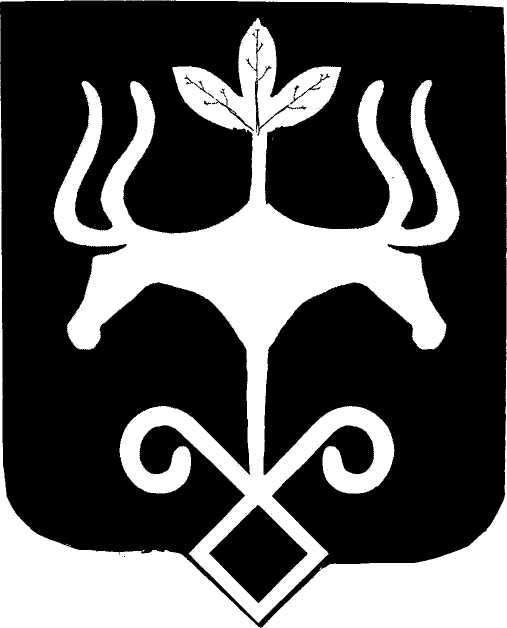 Адыгэ РеспубликэмМуниципальнэ образованиеу «Къалэу Мыекъуапэ» и АдминистрациеИФИНАНСОВЭ ИУПРАВЛЕНИЕ385000, къ. Мыекъуапэ,  ур. Краснооктябрьскэр, 21тел. 52-31-58,  e-mail: fdmra@maikop.ruУтверждена приказом Финансового управленияадминистрации муниципального образования «Город Майкоп» 
от 15.11.2021 № 107-оСокращенное наименованиеСокращенное наименование ПолучателяСокращенное наименование Получателя(наименование главного распорядителя бюджетных средств)Сокращенное наименование ПолучателяНаименованиеНаименование Получателя(наименование главного распорядителя бюджетных средств)ОГРН, ОКТМООГРН, ОКТМОМесто нахождения:Место нахождения:ИНН/КППИНН/КПППлатежные реквизиты:Платежные реквизиты:Наименование учреждения Банка РоссииБИКРасчетный счет Наименование территориального органа Федерального казначейства, в котором открыт лицевой счет Лицевой счетНаименование учреждения Банка РоссииБИКРасчетный (корреспондентский) счетНаименование территориального органа Федерального казначейства, в котором после заключения соглашения будет открыт лицевой счет                       Сокращенное наименованиеСокращенное наименованиеСокращенное наименованиеСокращенное наименование ПолучателяСокращенное наименование ПолучателяСокращенное наименование ПолучателяСокращенное наименование ПолучателяСокращенное наименование ПолучателяСокращенное наименование ПолучателяСокращенное наименование ПолучателяСокращенное наименование Получателя(наименование главного распорядителя бюджетных средств)(наименование главного распорядителя бюджетных средств)(наименование главного распорядителя бюджетных средств)Сокращенное наименование ПолучателяСокращенное наименование ПолучателяСокращенное наименование ПолучателяСокращенное наименование Получателя///(подпись)(подпись)(ФИО)(подпись)(подпись)(ФИО)(ФИО)Приложение № 1
к Типовой форме соглашения о предоставлениииз бюджета муниципального образования «Город Майкоп» субсидии некоммерческой организации, не являющейсягосударственным (муниципальным) учреждением, утвержденной приказом
Финансового управления администрациимуниципального образования «Город Майкоп» 
от 15.11.2021 № 107-оПриложение №_______ к соглашению
от ___________№______________
(Приложение №_______к Дополнительному соглашению*(1)
от ___________ №_______)1. Наименование общественно полезной услуги______________________________     Код по общероссийскому  _______________________________________________________________________     базовому (отраслевому)    2. Категории потребителей общественно полезной услуги (физическое лицо) ____      перечню (классификатору) _______________________________________________________________________                  Уникальныйномер реестровой записи*(4)Показатель, характеризующий содержание общественно полезной услугиПоказатель, характеризующий содержание общественно полезной услугиПоказатель, характеризующий содержание общественно полезной услугиПоказатель, характеризующийусловия (формы) оказания общественно полезной услугиПоказатель, характеризующийусловия (формы) оказания общественно полезной услугиПоказатель качества общественно полезной услугиПоказатель качества общественно полезной услугиПоказатель качества общественно полезной услугиЗначение показателя качества общественно полезной услугиЗначение показателя качества общественно полезной услугиЗначение показателя качества общественно полезной услугиУникальныйномер реестровой записи*(4)________(наименование показателя *(4))_______(наименование показателя *(4))_______(наименование показателя *(4))________(наименование показателя *(4))________(наименование показателя *(4))(наименование показателя *(4))единица измеренияединица измерения20____год(очередной финансовый год)20___ год(1-й год планового периода)20___ год(2-й год планового периода)Уникальныйномер реестровой записи*(4)________(наименование показателя *(4))_______(наименование показателя *(4))_______(наименование показателя *(4))________(наименование показателя *(4))________(наименование показателя *(4))(наименование показателя *(4))наименование*(4)код по ОКЕИ*(4)20____год(очередной финансовый год)20___ год(1-й год планового периода)20___ год(2-й год планового периода)123456789101112Уникальныйномер реестровойзаписи *(4)Показатель, характеризующий содержание общественно полезной услугиПоказатель, характеризующий содержание общественно полезной услугиПоказатель, характеризующий содержание общественно полезной услугиПоказатель, характеризующийусловия (формы) оказания общественно полезной услугиПоказатель, характеризующийусловия (формы) оказания общественно полезной услугиПоказатель объема общественно полезной услугиПоказатель объема общественно полезной услугиПоказатель объема общественно полезной услугиЗначение показателя объема общественно полезной услугиЗначение показателя объема общественно полезной услугиЗначение показателя объема общественно полезной услугиДопустимые (возможные) отклонения от установленных показателей объема общественно полезнойуслуги, в пределах которых общественно полезная услуга считается оказанной (процентов)Среднегодовой размер платы (цена, тариф)Среднегодовой размер платы (цена, тариф)Среднегодовой размер платы (цена, тариф)Уникальныйномер реестровойзаписи *(4)________(наименование показателя *(4))________(наименование показателя *(4))_________(наименование показателя *(4))_______(наименование показателя *(4))_______(наименование показателя *(4))(наименование показателя *(4))единица измеренияединица измерения20__ год(очередной финансовыйгод)20__ год(1-й годпланового периода)20__ год(2-й годпланового периода)Допустимые (возможные) отклонения от установленных показателей объема общественно полезнойуслуги, в пределах которых общественно полезная услуга считается оказанной (процентов)20__ год(очередной финансовый год)20__ год(1 -й годпланового периода)20__ год(2-й годпланового периода)Уникальныйномер реестровойзаписи *(4)________(наименование показателя *(4))________(наименование показателя *(4))_________(наименование показателя *(4))_______(наименование показателя *(4))_______(наименование показателя *(4))(наименование показателя *(4))наименование*(4)код по ОКЕИ*(4)20__ год(очередной финансовыйгод)20__ год(1-й годпланового периода)20__ год(2-й годпланового периода)Допустимые (возможные) отклонения от установленных показателей объема общественно полезнойуслуги, в пределах которых общественно полезная услуга считается оказанной (процентов)20__ год(очередной финансовый год)20__ год(1 -й годпланового периода)20__ год(2-й годпланового периода)12345678910111213141516Нормативный правовой актНормативный правовой актНормативный правовой актНормативный правовой актНормативный правовой актвидпринявший органдатаномернаименование123455.1. Способы, формы и сроки информирования потребителей общественно полезной услуги5.1. Способы, формы и сроки информирования потребителей общественно полезной услуги5.1. Способы, формы и сроки информирования потребителей общественно полезной услугиСпособы и формы информированияСостав размещаемой информацииСроки информирования123Приложение № 1.1
к Типовой форме соглашения о предоставлениииз бюджета муниципального образования «Город Майкоп» субсидии некоммерческой организации, не являющейсягосударственным (муниципальным) учреждением, утвержденной приказом Финансового управления администрации муниципального образования «Город Майкоп» 
от 15.11.2021 № 107-оПриложение № __ к Соглашению
от _______________ № ___________Наименование показателяКод 1 строкиКод направления расходования Субсидии 2Всего 3Всего 312344Остаток Субсидии на начало года, всего:100Xв том числе:потребность в котором подтверждена110Xподлежащий возврату в бюджет муниципального образования «Город Майкоп»120Поступило средств, всего:200Xв том числе:из бюджета муниципального образования «Город Майкоп»210Xвозврат дебиторской задолженности прошлых лет220Xиз них:возврат дебиторской задолженности прошлых лет, решение об использовании которой принято221из них:средства, полученные при возврате займов222возврат дебиторской задолженности прошлых лет, решение об использовании которой не принято223проценты за пользование займами230иные доходы в форме штрафов и пеней, источником финансового обеспечения которых являлись средства Субсидии240Выплаты по расходам, всего:300в том числе:выплаты персоналу, всего:3100100из них:закупка работ и услуг, всего:3200200из них:закупка непроизведенных активов, нематериальных активов, материальных запасов и основных средств, всего3300300из них:перечисление средств в целях их размещения на депозиты, в иные финансовые инструменты (если федеральными законами предусмотрена возможность такого размещения целевых средств), всего:3600620из них:уплата налогов, сборов и иных платежей в бюджеты бюджетной системы Российской Федерации, всего:3700810из них:Иные выплаты, всего:3800820из них:Возвращено в бюджет муниципального образования «Город Майкоп», всего:400Xв том числе:израсходованных не по целевому назначению410Xв результате применения штрафных санкций420Xв сумме остатка субсидии на начало года, потребность в которой не подтверждена430в сумме возврата дебиторской задолженности прошлых лет, решение об использовании которой не принято440Остаток субсидии на конец отчетного периода, всего:500Xв том числе:требуется в направлении на те же цели510Xподлежит возврату в бюджет муниципального образования «Город Майкоп»520XПриложение № 2
к Типовой форме соглашения о предоставлении из бюджета муниципального образования «Город Майкоп»субсидии некоммерческой организации, не являющейся государственным (муниципальным) учреждением,
утвержденной приказом Финансового управления администрации муниципального образования «Город Майкоп» 
от 15.11.2021 № 107-оПриложение № __к Соглашению
от____________№ ______
(Приложение № __к Дополнительному соглашению
от____________№ ______)КОДЫНаименование Получателя _____________________________________________________по Сводному рееструНаименование ГРБС __________________________________________________________по Сводному рееструНаименование муниципальной программы*(1) _____________________________________по БК*(1)Вид документа _______________________________________________________________(первичный - «0», уточненный - «1», «2», «3», «...»)*(2)Единица измерения: руб (с точностью до второго знака после запятой)по ОКЕИ383Наименование направления расходов 3Код строкиКод по бюджетной классификации бюджета муниципального образования «Город Майкоп»Код по бюджетной классификации бюджета муниципального образования «Город Майкоп»Код по бюджетной классификации бюджета муниципального образования «Город Майкоп»Код по бюджетной классификации бюджета муниципального образования «Город Майкоп»Код по бюджетной классификации бюджета муниципального образования «Город Майкоп»Сроки перечисления СубсидииСроки перечисления СубсидииСумма*(4)Наименование направления расходов 3Код строкиглавыраздела, подразделацелевой статьицелевой статьивида расходовне ранее(дд.мм.гггг.)не позднее (дд.мм.гггг.)Сумма*(4)Наименование направления расходов 3Код строкиглавыраздела, подразделапрограммной (непрограммной) статьинаправления расходоввида расходовне ранее(дд.мм.гггг.)не позднее (дд.мм.гггг.)Сумма*(4)12345678910Итого по коду БК:Итого по коду БК:Наименование направления расходов*(3)Код строкиКод по бюджетной классификации бюджета муниципального образования «Город Майкоп»Код по бюджетной классификации бюджета муниципального образования «Город Майкоп»Код по бюджетной классификации бюджета муниципального образования «Город Майкоп»Код по бюджетной классификации бюджета муниципального образования «Город Майкоп»Код по бюджетной классификации бюджета муниципального образования «Город Майкоп»Сроки перечисления СубсидииСроки перечисления СубсидииСумма*(4)Наименование направления расходов*(3)Код строкиглавыраздела, подразделацелевой статьицелевой статьивида расходовне ранее(дд.мм.гггг.)не позднее (дд.мм.гггг.)Сумма*(4)Наименование направления расходов*(3)Код строкиглавыраздела, подразделапрограммной (непрограммной) статьинаправления расходоввида расходовне ранее(дд.мм.гггг.)не позднее (дд.мм.гггг.)Сумма*(4)12345678910Итого по коду БК:Итого по коду БК:Всего:Приложение № 2.1к Типовой форме соглашения о предоставлении из бюджета муниципального образования «Город Майкоп»субсидии некоммерческой организации, не являющейся государственным (муниципальным) учреждением, утвержденной приказом Финансового управления администрации муниципального образования «Город Майкоп» 
от 15.11.2021 № 107-оПриложение № __к Соглашению
от____________№ ______
(Приложение № __к Дополнительному соглашению
от____________№ ______)Значения результатов предоставления СубсидииЗначения результатов предоставления СубсидииКОДЫКОДЫНаименование Получателя ________________________________________________________по Сводному рееструпо Сводному рееструНаименование ГРБС    ___________________________________________________________по Сводному рееструпо Сводному рееструНаименование муниципальной программы*(1) _______________________________________по БК*(1)по БК*(1)Вид документа     ____________________________________________________________________(первичный - «0», уточненный - «1», «2», «3», «...»)*(2)(первичный - «0», уточненный - «1», «2», «3», «...»)*(2)Направление расходов*(3)Направление расходов*(3)Результат предоставленияСубсидии*(4)Единица измеренияЕдиница измеренияКод строкиПлановые значения результатов предоставления Субсидии по годам (срокам) реализации Соглашения*(5)Плановые значения результатов предоставления Субсидии по годам (срокам) реализации Соглашения*(5)Плановые значения результатов предоставления Субсидии по годам (срокам) реализации Соглашения*(5)Плановые значения результатов предоставления Субсидии по годам (срокам) реализации Соглашения*(5)Плановые значения результатов предоставления Субсидии по годам (срокам) реализации Соглашения*(5)Плановые значения результатов предоставления Субсидии по годам (срокам) реализации Соглашения*(5)Плановые значения результатов предоставления Субсидии по годам (срокам) реализации Соглашения*(5)Плановые значения результатов предоставления Субсидии по годам (срокам) реализации Соглашения*(5)Направление расходов*(3)Направление расходов*(3)Результат предоставленияСубсидии*(4)Единица измеренияЕдиница измеренияКод строкина _.__.20_на _.__.20_на _._.20_на _._.20_на_._.20_на_._.20_на _._.20_на _._.20_наименованиекод по БКРезультат предоставленияСубсидии*(4)наименованиекод по ОКЕИКод строкис даты заключения Соглашенияиз них с начала текущего финансового годас даты заключения Соглашенияиз них с начала текущего финансового годас даты заключения Соглашенияиз них с начала текущего финансового годас даты заключения Соглашенияиз них с начала текущего финансового года12345678910111213140100в том числе:0200в том числе:Приложение № 3
к Типовой форме соглашения о предоставлении из бюджета муниципального образования «Город Майкоп»субсидии некоммерческой организации, не являющейся государственным (муниципальным) учреждением,
утвержденной приказом Финансового управления администрации муниципального образования «Город Майкоп» 
от 15.11.2021 № 107-оПриложение №____ к Соглашению от ______________№_____________№ п/пНаименование показателя*Наименование муниципальной программы (мероприятия)**Единица измерения по ОКЕИ / Единица измеренияЕдиница измерения по ОКЕИ / Единица измеренияПлановое значение показателяСрок, на который запланировано достижение показателя№ п/пНаименование показателя*Наименование муниципальной программы (мероприятия)**НаименованиеКодПлановое значение показателяСрок, на который запланировано достижение показателя1234567Приложение № 3.1
к Типовой форме соглашения о предоставлении из бюджета муниципального образования «Город Майкоп»субсидии некоммерческой организации, не являющейся государственным (муниципальным) учреждением,
утвержденной приказом Финансового управления администрации муниципального образования «Город Майкоп» 
от 15.11.2021 № 107-оПриложение № __к Соглашению
от____________№ ______
(Приложение № __к Дополнительному соглашению от____________№ ______)Отчет о достижении значений результатов предоставления СубсидииКОДЫпо состоянию на 1 __________ 20__ г.ДатаНаименование Получателя ______________________________________________по Сводному рееструНаименование ГРБС _________________________________________________по Сводному рееструНаименование муниципальной программы*(1)________________________________по БК*(1)Вид документа __________________________________________________(первичный - «0», уточненный - «1», «2», «3», «...»)*(2)Периодичность: месячная; квартальная; годоваяЕдиница измерения: рубпо ОКЕИ3831. Информация о достижении значений результатов предоставления Субсидии и обязательствах, принятых в целях их достижения1. Информация о достижении значений результатов предоставления Субсидии и обязательствах, принятых в целях их достижения1. Информация о достижении значений результатов предоставления Субсидии и обязательствах, принятых в целях их достижения1. Информация о достижении значений результатов предоставления Субсидии и обязательствах, принятых в целях их достижения1. Информация о достижении значений результатов предоставления Субсидии и обязательствах, принятых в целях их достижения1. Информация о достижении значений результатов предоставления Субсидии и обязательствах, принятых в целях их достижения1. Информация о достижении значений результатов предоставления Субсидии и обязательствах, принятых в целях их достижения1. Информация о достижении значений результатов предоставления Субсидии и обязательствах, принятых в целях их достижения1. Информация о достижении значений результатов предоставления Субсидии и обязательствах, принятых в целях их достижения1. Информация о достижении значений результатов предоставления Субсидии и обязательствах, принятых в целях их достижения1. Информация о достижении значений результатов предоставления Субсидии и обязательствах, принятых в целях их достижения1. Информация о достижении значений результатов предоставления Субсидии и обязательствах, принятых в целях их достижения1. Информация о достижении значений результатов предоставления Субсидии и обязательствах, принятых в целях их достижения1. Информация о достижении значений результатов предоставления Субсидии и обязательствах, принятых в целях их достижения1. Информация о достижении значений результатов предоставления Субсидии и обязательствах, принятых в целях их достижения1. Информация о достижении значений результатов предоставления Субсидии и обязательствах, принятых в целях их достижения1. Информация о достижении значений результатов предоставления Субсидии и обязательствах, принятых в целях их достижения1. Информация о достижении значений результатов предоставления Субсидии и обязательствах, принятых в целях их достиженияНаправление расходов*(3)Направление расходов*(3)Результат предоставления Субсидии*(3)Единица измерения 3Единица измерения 3Код строкиПлановые значения*(4)Плановые значения*(4)Размер Субсидии, предусмотренный Соглашением*(5)Фактически достигнутые значенияФактически достигнутые значенияФактически достигнутые значенияФактически достигнутые значенияФактически достигнутые значенияФактически достигнутые значенияОбъем обязательств, принятых вцелях достижения результатовпредоставления СубсидииОбъем обязательств, принятых вцелях достижения результатовпредоставления СубсидииНеиспользованныйобъем финансовогообеспечения(гр. 9 - гр. 16)*(9)Направление расходов*(3)Направление расходов*(3)Результат предоставления Субсидии*(3)Единица измерения 3Единица измерения 3Код строкиПлановые значения*(4)Плановые значения*(4)Размер Субсидии, предусмотренный Соглашением*(5)на отчетную дату*(6)на отчетную дату*(6)отклонение от планового значенияотклонение от планового значенияпричина отклоненияпричина отклоненияОбъем обязательств, принятых вцелях достижения результатовпредоставления СубсидииОбъем обязательств, принятых вцелях достижения результатовпредоставления СубсидииНеиспользованныйобъем финансовогообеспечения(гр. 9 - гр. 16)*(9)наименованиекод по БКРезультат предоставления Субсидии*(3)наименованиекод по ОКЕИКод строкис даты заключения Соглашенияиз них с начала текущего финансового годаРазмер Субсидии, предусмотренный Соглашением*(5)с даты заключения Соглашенияиз них с начала текущего финансового годав абсолютныхвеличинах (гр. 7-гр. 10)в процентах(гр. 12/гр. 7х 100%)коднаименованиеобязательств*(7)денежных обязательств*(8)Неиспользованныйобъем финансовогообеспечения(гр. 9 - гр. 16)*(9)1234567891011121314151617180100в том числе:0200в том числе:Всего:Всего:2. Сведения о принятии отчета о достижении значений результатов предоставления Субсидии*(10)2. Сведения о принятии отчета о достижении значений результатов предоставления Субсидии*(10)2. Сведения о принятии отчета о достижении значений результатов предоставления Субсидии*(10)2. Сведения о принятии отчета о достижении значений результатов предоставления Субсидии*(10)2. Сведения о принятии отчета о достижении значений результатов предоставления Субсидии*(10)Наименование показателяКод по бюджетной классификации бюджета муниципального образования «Город Майкоп»КОСГУСумма, руб.Сумма, руб.Наименование показателяКод по бюджетной классификации бюджета муниципального образования «Город Майкоп»КОСГУс начала заключения Соглашенияиз нихс начала текущего финансовогогода12345Объем Субсидии, направленной на достижение результатов*(11)Объем Субсидии, направленной на достижение результатов*(11)Объем Субсидии, потребность в которой неподтверждена*(12)Объем Субсидии, подлежащей возврату в бюджет*(13)Сумма штрафных санкций (пени), подлежащих перечислению в бюджет*(14)Руководитель (уполномоченное лицо)Исполнитель «__» ___________ 20_____________________(ГРБС)________________(должность)______________(должность)______________(фамилия, инициалы)______________(подпись)______________(телефон)______________(расшифровка подписи)Приложение № 4
к Типовой форме соглашения о предоставлении из бюджета муниципального образования «Город Майкоп»субсидии некоммерческой организации, не являющейся государственным (муниципальным) учреждением,
утвержденной приказом Финансового управления администрации муниципального образования «Город Майкоп» 
от 15.11.2021 № 107-оПриложение №____ _к Соглашению
от ____________№_________№п/пНаименование показателя*(1)Наименованиемуниципальной программы (мероприятия)*(2)Единица измерения по ОКЕИ / Единица измеренияЕдиница измерения по ОКЕИ / Единица измеренияПлановое значение показателя*(3)Достигнутое значение показателя по состоянию на отчетную датуПроцент выполнения планаПричина отклонения№п/пНаименование показателя*(1)Наименованиемуниципальной программы (мероприятия)*(2)НаименованиеКодПлановое значение показателя*(3)Достигнутое значение показателя по состоянию на отчетную датуПроцент выполнения планаПричина отклонения123456789Приложение № 5
к Типовой форме соглашения о предоставлении из бюджета муниципального образования «Город Майкоп» субсидии некоммерческой организации, не являющейсягосударственным (муниципальным) учреждением, утвержденной приказом Финансового управленияадминистрации муниципального образования «Город Майкоп» 
от 15.11.2021 № 107-оПриложение №_____ к Соглашению
от ______________№________Наименование показателяКод*(2) строкиКод направления расходования Субсидии*(3)СуммаСуммаНаименование показателяКод*(2) строкиКод направления расходования Субсидии*(3)отчетный периоднарастающим итогом с начала года12345Остаток субсидии на начало года, всего:100xв том числе:потребность в котором подтверждена110xподлежащий возврату в бюджет муниципального образования «Город Майкоп»120Поступило средств, всего:200xв том числе:из бюджета муниципального образования «Город Майкоп»210xвозврат дебиторской задолженности прошлых лет220xиз них:возврат дебиторской задолженности прошлых лет, решение об использовании которой принято221из них:средства, полученные при возврате займов222возврат дебиторской задолженности прошлых лет, решение об использовании которой не принято223проценты за пользование займами230иные доходы в форме штрафов и пеней, источником финансового обеспечения которых являлись средства субсидии240Выплаты по расходам, всего:300в том числе:Выплаты персоналу, всего:3100100из них:Закупка работ и услуг, всего:3200200из них:Закупка непроизведенных активов, нематериальных активов, материальных запасов и основных средств, всего3300300из них:Перечисление средств в целях их размещения на депозиты, в иные финансовые инструменты (если федеральными законами предусмотрена возможность такого размещения целевых средств), всего:3600620из них:Уплата налогов, сборов и иных платежей в бюджеты бюджетной системы Российской Федерации, всего:3700810из них:Иные выплаты, всего:3800820из них:Возвращено в бюджет муниципального образования «Город Майкоп», всего:400xв том числе:израсходованных не по целевому назначению410xв результате применения штрафных санкций420xв сумме остатка субсидии на начало года, потребность в которой не подтверждена430в сумме возврата дебиторской задолженности прошлых лет, решение об использовании которой не принято440Остаток Субсидии на конец отчетного периода, всего:500xв том числе:требуется в направлении на те же цели510xподлежит возврату в бюджет муниципального образования «Город Майкоп»520xПриложение № 6
к Типовой форме соглашения о предоставлении из бюджета муниципального образования «Город Майкоп» субсидии некоммерческой организации, не являющейсягосударственным (муниципальным) учреждением, утвержденной приказом Финансового управления администрации муниципального образования «Город Майкоп» 
от 15.11.2021 № 107-оПриложение №____к Соглашению
от _____________№___________(Рекомендуемый образец)№п/ пНаименование показателя*(1)Наименованиемуниципальной программы (мероприятия)*(2)Единица измерения по ОКЕИЕдиница измерения по ОКЕИПлановое значение показателя результативности (иного показателя)*(3)Достигнутое значение показателя результативности (иного показателя)*(4)Объем Субсидии, (тыс.руб)Объем Субсидии, (тыс.руб)Корректирующие коэффициенты*(5)Корректирующие коэффициенты*(5)Размер штрафных санкций (тыс.руб)(1-гр.7 - гр.6) х гр.8 (гр.9)х гр.10 (гр.11)№п/ пНаименование показателя*(1)Наименованиемуниципальной программы (мероприятия)*(2)НаименованиеКодПлановое значение показателя результативности (иного показателя)*(3)Достигнутое значение показателя результативности (иного показателя)*(4)Объем Субсидии, (тыс.руб)Объем Субсидии, (тыс.руб)Корректирующие коэффициенты*(5)Корректирующие коэффициенты*(5)Размер штрафных санкций (тыс.руб)(1-гр.7 - гр.6) х гр.8 (гр.9)х гр.10 (гр.11)№п/ пНаименование показателя*(1)Наименованиемуниципальной программы (мероприятия)*(2)НаименованиеКодПлановое значение показателя результативности (иного показателя)*(3)Достигнутое значение показателя результативности (иного показателя)*(4)ВсегоИзрасходовано ПолучателемК1К2Размер штрафных санкций (тыс.руб)(1-гр.7 - гр.6) х гр.8 (гр.9)х гр.10 (гр.11)123456789101112Итого:---------Приложение № 7
к Типовой форме соглашения о предоставлении из бюджета муниципального образования «Город Майкоп» субсидии некоммерческой организации, не являющейся государственным (муниципальным) учреждением,
утвержденной приказом Финансового управленияадминистрации муниципального образования «Город Майкоп» 
от 15.11.2021 № 107-о(Рекомендуемый образец)ИсполнительПотребитель (законный представитель Потребителя)Наименование ПолучателяФамилия, имя, отчество (при наличии) Потребителя (законного представителя Потребителя)ОГРН, ОКТМОИНН/КПП*(11)Данные документа, удостоверяющего личность Потребителя (законного представителя Потребителя)Место нахождения:Место жительства*(12):Платежные реквизиты:Наименование учреждения Банка России, БИКРасчетный счетПлатежные реквизиты (при наличии):Наименование учреждения Банка России, БИКРасчетный (корреспондентский) счет__________/_________(подпись) (ФИО)__________/_____________(подпись) (ФИО)Приложение № 8
к Типовой форме соглашения о предоставлении из бюджета муниципального образования «Город Майкоп» субсидии некоммерческой организации, не являющейся государственным (муниципальным) учреждением,
утвержденной приказом Финансового управленияадминистрации муниципального образования «Город Майкоп» 
от 15.11.2021 № 107-о(Рекомендуемый образец)Сокращенное наименованиеСокращенное наименование ПолучателяСокращенное наименование Получателя(наименование главного распорядителя бюджетных средств)Сокращенное наименование ПолучателяНаименованиеНаименование Получателя(наименование главного распорядителя бюджетных средств)ОГРН, ОКТМООГРН, ОКТМОМесто нахождения:Место нахождения:ИНН/КППИНН/КПППлатежные реквизиты:Платежные реквизиты:Наименование учреждения Банка РоссииБИКРасчетный счет Наименование территориального органа Федерального казначейства, в котором открыт лицевой счет Лицевой счетНаименование учреждения Банка РоссииБИКРасчетный (корреспондентский) счетНаименование территориального органа Федерального казначейства, в котором после заключения соглашения будет открыт лицевой счет                       Сокращенное наименованиеСокращенное наименованиеСокращенное наименованиеСокращенное наименование ПолучателяСокращенное наименование ПолучателяСокращенное наименование ПолучателяСокращенное наименование ПолучателяСокращенное наименование ПолучателяСокращенное наименование ПолучателяСокращенное наименование ПолучателяСокращенное наименование Получателя(наименование главного распорядителя бюджетных средств)(наименование главного распорядителя бюджетных средств)(наименование главного распорядителя бюджетных средств)Сокращенное наименование ПолучателяСокращенное наименование ПолучателяСокращенное наименование ПолучателяСокращенное наименование Получателя///(подпись)(подпись)(ФИО)(подпись)(подпись)(ФИО)(ФИО)Приложение № 9
к Типовой форме соглашения о предоставлении из бюджета муниципального образования «Город Майкоп» субсидии некоммерческой организации, не являющейсягосударственным (муниципальным) учреждением, утвержденной приказом Финансового управленияадминистрации муниципального образования «Город Майкоп» 
от 15.11.2021 № 107-о(Рекомендуемый образец)Сокращенное наименованиеСокращенное наименование ПолучателяСокращенное наименование Получателя(наименование главного распорядителя бюджетных средств)Сокращенное наименование ПолучателяНаименованиеНаименование Получателя(наименование главного распорядителя бюджетных средств)ОГРН, ОКТМООГРН, ОКТМОМесто нахождения:Место нахождения:ИНН/КППИНН/КПППлатежные реквизиты:Платежные реквизиты:Наименование учреждения Банка РоссииБИКРасчетный счет Наименование территориального органа Федерального казначейства, в котором открыт лицевой счет Лицевой счетНаименование учреждения Банка РоссииБИКРасчетный (корреспондентский) счетНаименование территориального органа Федерального казначейства, в котором после заключения соглашения будет открыт лицевой счет                       Сокращенное наименованиеСокращенное наименованиеСокращенное наименованиеСокращенное наименование ПолучателяСокращенное наименование ПолучателяСокращенное наименование ПолучателяСокращенное наименование ПолучателяСокращенное наименование ПолучателяСокращенное наименование ПолучателяСокращенное наименование ПолучателяСокращенное наименование Получателя(наименование главного распорядителя бюджетных средств)(наименование главного распорядителя бюджетных средств)(наименование главного распорядителя бюджетных средств)Сокращенное наименование ПолучателяСокращенное наименование ПолучателяСокращенное наименование ПолучателяСокращенное наименование Получателя///(подпись)(подпись)(ФИО)(подпись)(подпись)(ФИО)(ФИО)